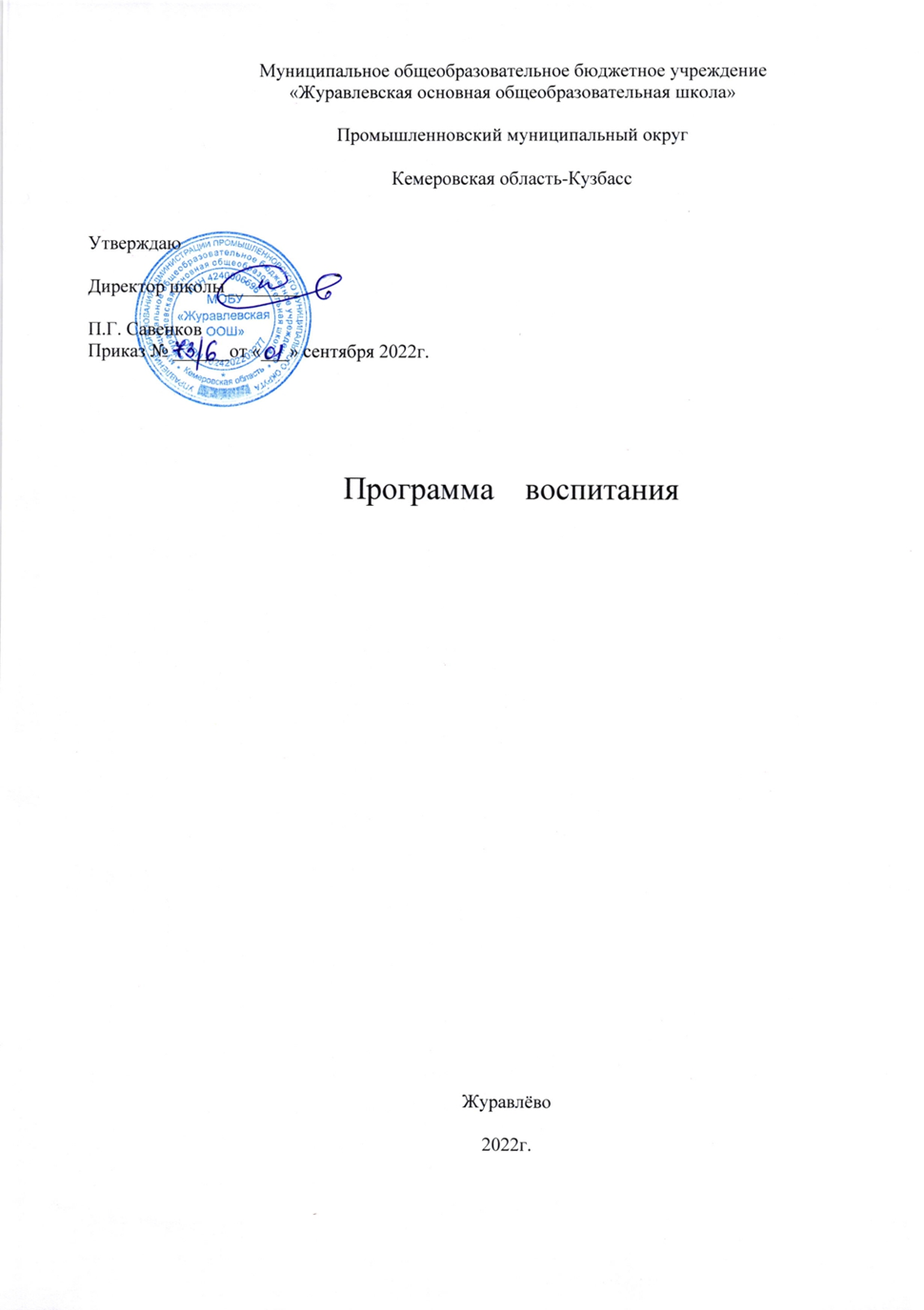 СодержаниеПояснительная записка……………………………………………………………………………3Раздел 1. Целевой .Цель и задачи воспитания учащихся………………………………………..............................5.Целевые ориентиры результатов воспитания…………………………………………………8Раздел 2. Содержательный2.1 Уклад общеобразовательной организации……………………………………………………142.2 Виды, формы и содержание воспитательной деятельности…………………………………16Раздел 3.Организационный3.1 Кадровое обеспечение…………………………………………………………………………..363.2 Нормативно-методическое обеспечение……………………………………...........................363.3 Требования к условиям работы с обучающимися с особыми образовательными потребностями…………………………………................................................................................363.4 Система поощрения социальной успешности и проявления активной                       жиизненной  позиции обучающихся…………………………………………………………………………………………373.5 Анализ воспитательного процесса …………………………………………………………….39Примерный календарный план……………………………………………………………………..41ПОЯСНИТЕЛЬНАЯ ЗАПИСКАРабочая программа воспитания муниципального общеобразовательного  бюджетного учреждения «Журавлевская ООШ» (далее - Программа) разработана в соответствии с методическими рекомендациями «Примерная программа воспитания», утвержденной 02.06.2020 года на заседании Федерального учебно-методического объединения по общему образованию с Федеральными государственными образовательными стандартами (далее - ФГОС) общего образования, Приказом «О внесении изменений в некоторые федеральные государственные образовательные стандарты общего образования по вопросам воспитания обучающихся» (Минпросвещения России, 2020, №172)Рабочая программа воспитания является обязательной частью основной образовательной программы МОБУ «Журавлевская ООШ».Программа направлена на решение проблем гармоничного вхождения обучающихся в социальный мир и налаживания ответственных взаимоотношений с окружающими их людьми.Одним из результатов реализации Программы станет приобщение обучающихся к российским традиционным духовным ценностям, правилам и нормам поведения в российском обществе. Программа призвана обеспечить достижение обучающимися личностных результатов, указанных во ФГОС: формирование у обучающихся основ российской идентичности; готовность обучающихся к саморазвитию; мотивацию к познанию и обучению; ценностные установки и социально-значимые качества личности; активное участие в социально - значимой деятельности.Программа воспитания показывает, каким образом педагогические работники (учитель, классный руководитель, заместитель директора, педагог дополнительного образования, тьютор и т.п.) могут реализовать воспитательный потенциал их совместной с обучающимися деятельности и тем самым сделать школу воспитывающей организацией.В центре Программы воспитания в соответствии с Федеральными государственными образовательными стандартами (далее - ФГОС) общего образования находится личностное развитие обучающихся, формирование у них системных знаний о различных аспектах развития России и мира.Программа воспитания — это не перечень обязательных для школы мероприятий, а описание системы возможных форм и методов работы с обучающимися.Программа воспитания МОБУ «Журавлевская  ООШ» включает четыре основных раздела:Раздел «Особенности организуемого в школе воспитательного процесса», в котором кратко описана специфика деятельности школы в сфере воспитания: информация о специфике расположения школы, особенностях ее социального окружения, источниках положительного или отрицательного влияния на обучающихся, значимых партнерах школы, особенностях контингента обучающихся, оригинальных воспитательных находках школы, а также важных для школы принципах и традициях воспитания.Раздел «Цель и задачи воспитания», где на основе базовых общественных ценностей формулируется цель воспитания и задачи, которые школе предстоит решать для достижения цели.Раздел «Виды, формы и содержание деятельности», в котором школа показывает, каким образом будет осуществляться достижение поставленных цели и задач воспитания. Данный раздел состоит из нескольких инвариантных и вариативных модулей, каждый из которых ориентирован на одну из поставленных школой задач воспитания и соответствует одному из направлений воспитательной работы школы.Инвариантными модулями здесь являются: «Классное руководство», «Школьный урок», «Курсы внеурочной деятельности», «Работа с родителями», «Самоуправление» «Профориентация».       Вариативные модули: «Я - Кузбассовец», «Ключевые общешкольные дела», «Детские объединения», «Организация предметно-пространственной среды», «Профилактика и безопасность».Модули в Программе воспитания располагаются в соответствии с их значимостью в системе воспитательной работы школы. Деятельность педагогических работников МОБУ «Журавлевская  ООШ» в рамках комплекса модулей направлена на достижение результатов освоения Основной образовательной программы начального и основного общего образования.Раздел «Основные направления самоанализа воспитательной работы», в котором показано, каким образом в школе осуществляется самоанализ организуемой в ней воспитательной работы. Здесь приводится перечень основных направлений самоанализа, который дополнен указанием на его критерии и способы его осуществления.К Программе воспитания прилагается ежегодный календарный план воспитательной работы.Программа воспитания не является инструментом воспитания: обучающегося воспитывает не документ, а педагогический работник - своими действиями, словами, отношениями. Программа позволяет педагогическим работникам скоординировать свои усилия, направленные на воспитание младших и старших школьников.РАЗДЕЛ I. ЦЕЛЕВОЙ1.1.Цель и задачи воспитания обучающихсяСовременный национальный идеал личности, воспитанной в школе, – это высоконравственный, творческий, компетентный гражданин России, принимающий судьбу Отечества как свою личную, осознающей ответственность за настоящее и будущее своей страны, укорененный в духовных и культурных традициях российского народа.В соответствии с Концепцией духовно-нравственного воспитания российских школьников, современный национальный идеал личности, воспитанной в новой российской общеобразовательной школе - это высоконравственный, творческий, компетентный гражданин России, принимающий судьбу Отечества как свою личную, осознающей ответственность за настоящее и будущее своей страны, укорененный в духовных и культурных традициях российского народа.В воспитании детей младшего школьного возраста (уровень начального общего образования) таким целевым приоритетом является создание благоприятных условий для усвоения школьниками социально значимых знаний - знаний основных норм и традиций того общества, в котором они живут.Исходя из этого воспитательного идеала, а также основываясь на базовых для нашего общества ценностях (таких как семья, труд, отечество, природа, мир, знания, культура, здоровье, человек) формулируется общая цель воспитания в общеобразовательной организации – личностное развитие школьников, проявляющееся:в усвоении ими знаний основных норм, которые общество выработало на основе этих ценностей (то есть, в усвоении ими социально значимых знаний);в развитии их позитивных отношений к этим общественным ценностям (то есть в развитии их социально значимых отношений);в приобретении ими соответствующего этим ценностям опыта поведения, опыта применения сформированных знаний и отношений на практике (то есть в приобретении ими опыта осуществления социально значимых дел).Данная цель ориентирует педагогов не на обеспечение соответствия личности ребенка единому стандарту, а на обеспечение позитивной динамики развития его личности. В связи с этим важно сочетание усилий педагога по развитию личности ребенка и усилий самого ребенка по своему саморазвитию. Их сотрудничество, партнерские отношения являются важным фактором успеха в достижении цели.Конкретизация общей цели воспитания применительно к возрастным особенностям школьников позволяет выделить в ней следующие целевые приоритеты, соответствующие уровням основного общего образования:В воспитании детей подросткового возраста (уровень основного общего образования) таким приоритетом является создание благоприятных условий для развития социально значимых отношений школьников, и, прежде всего, ценностных отношений:к семье как главной опоре в жизни человека и источнику его счастья;к труду как основному способу достижения жизненного благополучия человека, залогу его успешного профессионального самоопределения и ощущения уверенности в завтрашнем дне;к своему отечеству, своей малой и большой Родине как месту, в котором человек вырос и познал первые радости и неудачи, которая завещана ему предками и которую нужно оберегать; к природе как источнику жизни на Земле, основе самого ее существования, нуждающейся в защите и постоянном внимании со стороны человека;к миру как главному принципу человеческого общежития, условию крепкой дружбы, налаживания отношений с коллегами по работе в будущем и создания благоприятного микроклимата в своей собственной семье;к знаниям как интеллектуальному ресурсу, обеспечивающему будущее человека, как результату кропотливого, но увлекательного учебного труда;к культуре как духовному богатству общества и важному условию ощущения человеком полноты проживаемой жизни, которое дают ему чтение, музыка, искусство, театр, творческое самовыражение;к здоровью как залогу долгой и активной жизни человека, его хорошего настроения и оптимистичного взгляда на мир;к окружающим людям как безусловной и абсолютной ценности, как равноправным социальным партнерам, с которыми необходимо выстраивать доброжелательные и взаимоподдерживающие отношения, дающие человеку радость общения и позволяющие избегать чувства одиночества;к самим себе как хозяевам своей судьбы, самоопределяющимся и самореализующимся личностям, отвечающим за свое собственное будущее.                  В воспитании детей юношеского возраста (уровень среднего общего образования) таким приоритетом является создание благоприятных условий для приобретения школьниками опыта осуществления социально значимых дел.опыт дел, направленных на заботу о своей семье, родных и близких;трудовой опыт, опыт участия в производственной практике;опыт дел, направленных на пользу своему родному городу или селу, стране в целом, опыт деятельного выражения собственной гражданской позиции;опыт природоохранных дел;опыт разрешения возникающих конфликтных ситуаций в школе, дома или на улице;опыт	самостоятельного	приобретения	новых	знаний,	проведения	научных исследований, опыт проектной деятельности;опыт изучения, защиты и восстановления культурного наследия человечества, опыт создания собственных произведений культуры, опыт творческого самовыражения;опыт ведения здорового образа жизни и заботы о здоровье других людей;опыт оказания помощи окружающим, заботы о малышах или пожилых людях, волонтерский опыт;опыт самопознания и самоанализа, опыт социально приемлемого самовыражения и самореализации.Данный ценностный аспект человеческой жизни чрезвычайно важен для личностного развития школьника, так как именно ценности во многом определяют его жизненные цели, его поступки, его повседневную жизнь. Выделение данного приоритета в воспитании школьников, обучающихся на ступени основного общего образования, связано с особенностями детей подросткового возраста: с их стремлением утвердить себя как личность в системе отношений, свойственных взрослому миру. В этом возрасте особую значимость для детей приобретает становление их собственной жизненной позиции, собственных ценностных ориентаций. Подростковый возраст – наиболее удачный возраст для развития социально значимых отношений школьников.Добросовестная работа педагогических работников, направленная на достижение поставленной цели, позволит обучающемуся получить необходимые социальные навыки, которые помогут ему лучше ориентироваться в сложном мире человеческих взаимоотношений, эффективнее налаживать коммуникацию с окружающими, увереннее себя чувствовать во взаимодействии с ними, продуктивнее сотрудничать с людьми разных возрастов и разного социального положения, смелее искать и находить выходы из трудных жизненных ситуаций, осмысленнее выбирать свой жизненный путь в сложных поисках счастья для себя и окружающих его людей.Задачи воспитания:реализовывать воспитательные возможности общешкольных ключевых дел, поддерживать традиции их коллективного планирования, организации, проведения и анализа в школьном сообществе;реализовывать потенциал классного руководства в воспитании школьников, поддерживать активное участие классных сообществ в жизни школы;вовлекать школьников в кружки, секции, клубы, студии и иные объединения, работающие по школьным программам внеурочной деятельности, реализовывать их воспитательные возможности;использовать в воспитании детей возможности школьного урока, поддерживать           использование на уроках интерактивных форм занятий с учащимися;способствовать развитию детского самоуправления в начальной школе через внедрение элементов ученического самоуправления на уровне классных сообществ;организовывать для школьников экскурсии, походы и реализовывать их воспитательный потенциал;организовать работу школьных бумажных и электронных СМИ, реализовывать их воспитательный потенциал;развивать предметно-пространственную среду школы и реализовывать ее воспитательные возможности;организовать работу с семьями школьников, их родителями или законными представителями, направленную на совместное решение проблем личностного развития детей.1.2 Направления воспитания Программа реализуется в единстве учебной и воспитательной деятельности  по основным направлениям воспитания в соответствии с ФГОС:гражданское воспитание — формирование российской гражданской идентичности, принадлежности к общности граждан Российской Федерации, к народу России как источнику власти в Российском государстве и субъекту тысячелетней российской государственности, уважения к правам, свободам и обязанностям гражданина России, правовой и политической культуры;патриотическое воспитание — воспитание любви к родному краю, Родине, своему народу, уважения к другим народам России; историческое просвещение, формирование российского национального исторического сознания, российской культурной идентичности;духовно-нравственное воспитание — воспитание на основе духовно-нравственной культуры народов России, традиционных религий народов России, формирование традиционных российских семейных ценностей; воспитание честности, доброты, милосердия, справедливости, дружелюбия и взаимопомощи, уважения к старшим, к памяти предков;эстетическое воспитание — формирование эстетической культуры на основе российских традиционных духовных ценностей, приобщение к лучшим образцам отечественного и мирового искусства;физическое воспитание, формирование культуры здорового образа жизни и эмоционального благополучия — развитие физических способностей с учётом возможностей и состояния здоровья, навыков безопасного поведения в природной и социальной среде, чрезвычайных ситуациях;трудовое воспитание — воспитание уважения к труду, трудящимся, результатам труда (своего и других людей), ориентация на трудовую деятельность, получение профессии, личностное самовыражение в продуктивном, нравственно достойном труде в российском обществе, достижение выдающихся результатов в профессиональной деятельности;экологическое воспитание — формирование экологической культуры, ответственного, бережного отношения к природе, окружающей среде на основе российских традиционных духовных ценностей, навыков охраны, защиты, восстановления природы, окружающей среды;ценности научного познания — воспитание стремления к познанию себя и других людей, природы и общества, к получению знаний, качественного образования с учётом личностных интересов и общественных потребностей.1.3.Целевые ориентиры результатов воспитанияЦелевые ориентиры результатов воспитания на уровне начального общего образования.Целевые ориентиры результатов воспитания на уровне основного общего образования.Раздел 2. СОДЕРЖАТЕЛЬНЫЙ2.1 Уклад общеобразовательной организацииПроцесс воспитания в МОБУ «Журавлевская ООШ»  основывается на следующих принципах:Приоритет безопасности ребенка - неукоснительное соблюдение законности и  прав семьи и ребенка, соблюдения конфиденциальности информации о ребенке и семье, а так же при нахождении его в образовательной организации;Совместное решение личностно и общественно значимых проблем - личностные и общественные проблемы являются основными стимулами развития школьника, а воспитание - это педагогическая поддержка процесса развития личности обучающегося, организация основных совместных дел обучающихся и педагогических работников как предмета совместной заботы и взрослых, и обучающихся;Системно-деятельностная организация воспитания - интеграция содержания различных видов деятельности обучающихся осуществляется на основе базовых национальных ценностей, системности, целесообразности и не шаблонности воспитания как условия его эффективности;-     Полисубъектность воспитания и социализации - обучающийся включены в различные виды социальной, информационной, коммуникативной активности, в содержании которых присутствуют разные, нередко противоречивые ценности и мировоззренческие установки, поэтому деятельность нашего образовательного учреждения, всего педагогического коллектива в организации социально- педагогического партнерства является ведущей, определяющей ценности, содержание, формы и методы воспитания и социализации обучающихся в учебной, вне учебной, внешкольной, общественно значимой деятельности;Событийность - реализация процесса воспитания главным образом черезсоздание в школе детско-взрослых общностей, которые бы объединяли детей и педагогов яркими и содержательными событиями, общими совместными делами как предмета совместной заботы и взрослых, и детей;Ориентация на идеал - воспитание всегда ориентировано на определенный идеал, который являет собой высшую цель стремлений, деятельности воспитания и самовоспитания, духовно-нравственного развития личности. В нашей школе формирование жизненных идеалов помогает найти образы для подражания в рамках гражданско-патриотического воспитания, что позволяет обучающимся сопоставить свои жизненные приоритеты с духовной высотой, героизмом идеала;-Диалогическое общение - предусматривает его организацию средствами равноправного межсубъектного диалога: подростка со сверстниками, родителями, учителем и другими значимыми взрослыми;Психологическая комфортная среда - ориентир на создание в образовательной организации для каждого ребенка и взрослого позитивных эмоций и доверительных отношений, конструктивного взаимодействия школьников и педагогов;- Следование нравственному примеру - содержание учебного процесса, вне учебной и внешкольной деятельности наполняется примерами нравственного поведения, особое значение для духовно-нравственного развития обучающегося имеет пример учителя, его внешний вид, культура общения и т.д.                   Основными традициями воспитания в МОБУ «Журавлевская ООШ»  являются следующие:Ключевые общешкольные дела, через которые осуществляется интеграция воспитательных усилий педагогов;коллективная разработка, коллективное планирование, коллективное проведение и коллективный анализ их результатов;ступени социального роста обучающихся (от пассивного наблюдателя до участника, от участника до организатора, от организатора до лидера того или иного дела);конструктивное межличностное, межклассное и межвозрастное взаимодействие обучающихся, а также их социальная активность;ориентация на формирование, создание и активизацию ученического самоуправления, как на уровне класса, так и на уровне школы, на создание детских общественных формирований, на установление в них доброжелательных и товарищеских взаимоотношений;формирование корпуса классных руководителей, реализующего по отношению к обучающимся защитную, личностно развивающую, организационную, посредническую (в том числе и в разрешении конфликтов) функции и т.д.2.2. Виды, формы и содержание воспитательной деятельности     Практическая реализация цели и задач воспитания осуществляется в рамках следующих направлений воспитательной работы школы. Каждое из них представлено в соответствующем модуле.     Модуль «Классное руководство»Осуществляя классное руководство, педагог организует работу с классом индивидуальную работу с учащимися вверенного ему класса; работу с учителями, преподающими в данном классе; работу с родителями учащихся или их законными представителями.Работа с классом:инициирование и поддержка участия класса в общешкольных ключевых делах, оказание необходимой помощи детям в их подготовке, проведении и анализе;организация интересных и полезных для личностного развития ребенка совместных дел с учащимися вверенного ему класса (познавательной, трудовой, спортивно-оздоровительной, духовно-нравственной, творческой, профориентационной направленности), позволяющие с одной стороны, - вовлечь в них детей с самыми разными потребностями и тем самым дать им возможность самореализоваться в них, а с другой, - установить и упрочить доверительные отношения с учащимися класса, стать для них значимым взрослым, задающим образцы поведения в обществе.проведение классных часов как часов плодотворного и доверительного общения педагога и школьников, основанных на принципах уважительного отношения к личности ребенка, поддержки активной позиции каждого ребенка в беседе, предоставления школьникам возможности обсуждения и принятия решений по обсуждаемой проблеме, создания благоприятной среды для общения.сплочение коллектива класса через: игры и тренинги на сплочение и командообразование; однодневные экскурсии, организуемые классными руководителями и родителями; празднования в классе дней рождения детей, включающие в себя подготовленные ученическими микрогруппами поздравления, сюрпризы, творческие подарки и розыгрыши; регулярные внутриклассные «огоньки» и вечера, дающие каждому школьнику возможность рефлексии собственного участия в жизни класса.выработка совместно со школьниками законов класса, помогающих детям освоить нормы и правила общения, которым они должны следовать в школе.Индивидуальная работа с учащимися:изучение особенностей личностного развития учащихся класса через наблюдение за поведением школьников в их повседневной жизни, в специально создаваемых педагогических ситуациях, в играх, погружающих ребенка в мир человеческих отношений, в организуемых педагогом беседах по тем или иным нравственным проблемам; результаты наблюдения сверяются с результатами бесед классного руководителя с родителями школьников, с преподающими в его классе учителями.поддержка ребенка в решении важных для него жизненных проблем (налаживания взаимоотношений с одноклассниками или учителями, выбора профессии, вуза и дальнейшего трудоустройства, успеваемости и т.п.), когда каждая проблема трансформируется классным руководителем в задачу для школьника, которую они совместно стараются решить.индивидуальная работа со школьниками класса, направленная на заполнение ими личных портфолио, в которых дети не просто фиксируют свои учебные, творческие, спортивные, личностные достижения, но и в ходе индивидуальных неформальных бесед с классным руководителем в начале каждого года планируют их, а в конце года - вместе анализируют свои успехи и неудачи.коррекция поведения ребенка через частные беседы с ним, его родителями или законными представителями, с другими учащимися класса; через предложение взять на себя ответственность за то или иное поручение в классе.Работа с учителями, преподающими в классе:регулярные консультации классного руководителя с учителями-предметниками, направленные на формирование единства мнений и требований педагогов по ключевым вопросам воспитания, на предупреждение и разрешение конфликтов между учителями и обучающимися;проведение педагогических консилиумов, направленных на решение конкретных проблем класса и интеграцию воспитательных влияний на обучающихся;привлечение учителей к участию во внутриклассных делах, дающих педагогам возможность лучше узнавать и понимать своих учеников, увидев их в иной, отличной от учебной, обстановке;привлечение учителей к участию в родительских собраниях класса для объединения усилий в деле обучения и воспитания детей.Работа с родителями (законными представителями) обучающихся:регулярное информирование родителей (законных представителей) о школьных успехах и проблемах их детей, о жизни класса в целом;помощь родителям (законным представителям) обучающихся в регулировании отношений между ними, администрацией образовательной организации и учителями- предметниками;организация родительских собраний, происходящих в режиме обсуждения наиболее острых проблем обучения и воспитания обучающихся;создание и организация работы родительских комитетов классов, участвующих в управлении образовательной организацией и решении вопросов воспитания и обучения их детей.Модуль «Школьный урок»Реализация школьными педагогами воспитательного потенциала урока предполагает следующее:-                установление доверительных отношений между учителем и его учениками, способствующих позитивному восприятию учащимися требований и просьб учителя, привлечению их внимания к обсуждаемой на уроке информации, активизации их познавательной деятельности:- побуждение школьников соблюдать на уроке общепринятые нормы поведения, правила     общения со старшими (учителями) и сверстниками (школьниками), принципы учебной дисциплины и самоорганизации:привлечение внимания школьников к ценностному аспекту изучаемых на уроках явлений, организация их работы с получаемой на уроке социально значимой информацией - инициирование ее обсуждения, высказывания учащимися своего мнения по ее поводу, выработки своего к ней отношения:- использование воспитательных возможностей содержания учебного предмета через демонстрацию детям примеров ответственного, гражданского поведения, проявления человеколюбия и добросердечности, через подбор соответствующих текстов для чтения, задач для решения, проблемных ситуаций для обсуждения в классе:- применение на уроке интерактивных форм работы учащихся: интеллектуальных игр, стимулирующих познавательную мотивацию школьников; дидактического театра, где полученные на уроке знания обыгрываются в театральных постановках; дискуссий, которые дают учащимся возможность приобрести опыт ведения конструктивного диалога; групповой работы или работы в парах, которые учат школьников командной работе и взаимодействию с другими детьми:-       включение в урок игровых процедур, которые помогают поддержать мотивацию детей к получению знаний, налаживанию позитивных межличностных отношений в классе, помогают установлению доброжелательной атмосферы во время урока:- организация шефства мотивированных и эрудированных учащихся над их неуспевающими одноклассниками, дающего школьникам социально значимый опыт сотрудничества и взаимной помощи:       - инициирование и поддержка исследовательской деятельности школьников в рамках реализации ими индивидуальных и групповых исследовательских проектов, что дает школьникам возможность приобрести навык самостоятельного решения теоретической проблемы, навык генерирования и оформления собственных идей, навык уважительного отношения к чужим идеям, оформленным в работах других исследователей, навык публичного выступления перед аудиторией, аргументирования и отстаивания своей точки зрения:Модуль «Курсы внеурочной деятельности»Воспитание на занятиях школьных курсов внеурочной деятельности и дополнительного образования преимущественно осуществляется через:вовлечение школьников в интересную и полезную для них деятельность, которая предоставит им возможность самореализоваться в ней, приобрести социально значимые знания, развить в себе важные для своего личностного развития социально значимые отношения, получить опыт участия в социально значимых делах;формирование в кружках, секциях, клубах, студиях и т.п. детско-взрослых общностей, которые могли бы объединять детей и педагогов общими позитивными эмоциями и доверительными отношениями друг к другу;создание в детских объединениях традиций, задающих их членам определенные социально значимые формы поведения;поддержку в детских объединениях школьников с ярко выраженной лидерской позицией и установкой на сохранение и поддержание накопленных социально значимых традиций;поощрение педагогами детских инициатив и детского самоуправления.Реализация воспитательного потенциала курсов внеурочной деятельности и дополнительного образования происходит в рамках следующих выбранных школьниками видов деятельности.Модуль «Самоуправление»    Поддержка детского самоуправления в школе помогает педагогическим работникам воспитывать в обучающихся инициативность, самостоятельность, ответственность, трудолюбие, чувство собственного достоинства, а обучающимся - предоставляет широкие возможности для самовыражения и самореализации. Это то, что готовит их к взрослой жизни. Поскольку обучающимся не всегда удается самостоятельно организовать свою деятельность, детское самоуправление иногда и на время может трансформироваться (посредством введения функции педагога- куратора) в детско-взрослое самоуправление. На уровне школы:через чередование традиционных поручени, создаваемого для участия каждого школьника по вопросам участия в делах школы («Совет дела»), а также взаимодействие с волонтерами - старшеклассниками.через деятельность волонтеров, объединяющих инициативных обучающихся классов для облегчения распространения значимой для школьников информации и получения обратной связи от классных коллективов; На уровне классов:через деятельность «Совета дела» представляющего интересы класса в общешкольных делах и призванного информировать об основных общешкольных делах.На индивидуальном уровне:через чередование традиционных поручений, наставничество, вовлечение младших школьников в планирование, организацию, проведение и анализ общешкольных и внутриклассных дел;через реализацию школьниками, взявшими на себя соответствующую роль, функций по контролю за порядком и чистотой в классе, уходом за классной комнатой, комнатными растениями и т.п.Модуль «Профориентация»Совместная деятельность педагогов и школьников по направлению «профориентация» включает в себя:профессиональное информирование (предоставление учащемуся сведений о специфике различных профессий, о потребностях рынка труда города, региона, динамике его развития, возможностях профессиональной самореализации в современных социально-экономических условиях);профессиональное консультирование (индивидуальные консультации психолога для учащихся и их родителей (законных представителей) по вопросам склонностей, способностей, дарований и иных индивидуальных особенностей детей, которые могут иметь значение в процессе выбора ими профессии), методика Е.А Климова;психологическую поддержку (осуществляется через согласование индивидуальных профессиональных возможностей и потребностей учащегося с его профессиональными интересами, рынком труда, в результате которого происходит профессиональное самоопределение учащегося, формируется или совершенствуется его профессиональный план, вносятся продуктивные изменения в его профессиональную деятельность и поведение);циклы профориентационных часов общения, направленных на подготовку учащегося к осознанному планированию и реализации своего профессионального будущего по темам о различных профессиях с использованием презентационного и видеоматериала;профориентационные игры: деловые игры «Автопортрет», «Призвание», «Горизонт событий» и т.п., квесты, в ходе которых учащиеся погружаются в особенности работы в той или иной должности, приобретая минимальные навыки определенной профессии;экскурсии на предприятия, дающие учащимся начальные представления о существующих профессиях и условиях работы людей, представляющих эти профессии;ярмарки профессий, на которых учащиеся знакомятся с предприятиями города и области и профессиями, востребованными на сегодняшний день, получают необходимую информацию о трудоустройстве.дни открытых дверей в средних специальных учебных заведениях и вузах, в ходе посещения учащиеся узнают о специальностях, особенностях поступления на интересующую специальность и о возможности дальнейшего трудоустройства после обучения;изучение интернет ресурсов, посвященных выбору профессий, прохождение профориентационного онлайн-тестирования «Билет в будущее», «Zасобой» по выявлению наиболее соответствующих видов профессий для тестируемого учащегося.участие в работе всероссийских профориентационных проектов, («Билет в будущее») созданных в сети интернет: просмотр лекций, решение учебно- тренировочных задач, участие в мастер-классах;профессиональные пробы (освоение учащимися основ профессии в рамках различных курсов по выбору, включенных в основную образовательную программу лицея, или в рамках курсов дополнительного образования).Модуль «Работа с родителями» (законными представителями)Работа с родителями (законными представителями) школьников осуществляется для более эффективного достижения цели воспитания, которое обеспечивается согласованием позиций семьи и школы в данном вопросе. Работа с родителями или законными представителями школьников осуществляется в рамках следующих видов и форм деятельностиРегиональный/ вариативный модуль «Я – Кузбассовец»Цель - реализация воспитательного потенциала военно-патриотической работы в целях формирования а) осознанного представления о причастности к доблестной истории, культуре, быту, профессиональной среде, экономике и политике родного края,б) ощущения кузбасского как исключительного и ценного, дорогого, в) желания продолжать свой жизненный путь в регионе/муниципалитете, г) настроя на созидание, сохранение, преумножение и защиту малой (и большой) Родины.Модуль «Основные школьные дела»Это главные традиционные общешкольные дела, в которых принимает участие большая часть школьников. Это комплекс коллективных творческих дел, интересных и значимых для школьников, объединяющих их вместе с педагогами в единый коллектив. Реализация воспитательного потенциала основных школьных дел  предусматривает: - общешкольные праздники,  творческие мероприятия, связанные с общероссийскими, региональными праздниками, памятными датами. Например,  День Учителя (поздравление учителей, концертная программа, подготовленная обучающимися, проводимая в актовом зале при полном составе учеников и учителей Школы. День самоуправления  (старшеклассники организуют учебный процесс, проводят уроки, общешкольную линейку, следят за порядком в школе и т.п.)) и др.;участие во всероссийских акциях, посвящённых значимым событиям в России, мире;торжественные мероприятия, связанные с завершением образования, переходом на следующий уровень образования;церемонии награждения (по итогам учебного периода, года) обучающихся и педагогов за участие в жизни школы, достижения в конкурсах, соревнованиях, олимпиадах, вклад в развитие школы, своей местности (на еженедельных общешкольных линейках и по итогам года-на «Последнем звонке»); социальные проекты, совместно разрабатываемые и реализуемые обучающимися и педагогами, в том числе с участием социальных партнёров, комплексы дел благотворительной, экологической, патриотической, трудовой и др. направленности;проводимые для жителей поселка и организуемые совместно с семьями обучающихся праздники, фестивали, представления в связи с памятными датами, значимыми событиями;вовлечение по возможности каждого обучающегося в школьные дела в разных ролях (сценаристов, постановщиков, исполнителей, корреспондентов, ведущих, декораторов, музыкальных редакторов, ответственных за костюмы и оборудование, за приглашение и встречу гостей и т. д.), помощь обучающимся в освоении навыков подготовки, проведения, анализа общешкольных дел;наблюдение за поведением обучающихся в ситуациях подготовки, проведения, анализа основных школьных дел, мероприятий, их отношениями с обучающимися разных возрастов, с педагогами и другими взрослыми.Действующее на базе образовательной организации детские общественные объединения - это добровольные и целенаправленные формирования, созданные по инициативе детей и взрослых, объединившихся на основе общности интересов для реализации общих целей. Воспитание в детских общественных объединениях осуществляется через:утверждение и последовательную реализацию в детском общественном объединении демократических процедур (выборы руководящих органов объединения, подотчетность выборных органов общему сбору объединения; ротация состава выборных органов и т.п.), дающих ребенку возможность получить социально значимый опыт гражданского поведения;организацию общественно полезных дел, дающих детям возможность получить важный для их личностного развития опыт деятельности, направленной на помощь другим людям, своей школе, обществу в целом; развить в себе такие качества как забота, уважение, умение сопереживать, умение общаться, слушать и слышать других (такими делами могут являться: посильная помощь, оказываемая школьниками пожилым людям; совместная работа с учреждениями социальной сферы и др.);поддержку и развитие в детском объединении его традиций, формирующих у ребенка чувство общности с другими его членами, чувство причастности к тому, что происходит в объединении;участие членов детских общественных объединений в волонтерских акциях, деятельности на благо конкретных людей и социального окружения в целом. Это может быть как участием школьников в проведении разовых акций, которые часто носят масштабный характер, так и постоянной деятельностью обучающихся.Модуль «Детские общественные объединения»В МОБУ «Журавлевская ООШ» действуют следующие детские объединения:Модуль «Организация предметно-пространственной среды»Окружающая обучающегося предметно-пространственная среда школы, при условии ее грамотной организации, обогащает внутренний мир обучающегося, способствует формированию у него чувства вкуса и стиля, создает атмосферу психологического комфорта, поднимает настроение, предупреждает стрессовые ситуации, способствует позитивному восприятию обучающимся школы.Воспитательная работа по реализации модуля.Окружающая ребенка предметно-пространственная среда образовательной организации обогащает внутренний мир ученика, способствует формированию у него чувства вкуса и стиля, создает атмосферу психологического комфорта, поднимает настроение, предупреждает стрессовые ситуации, способствует позитивному восприятию ребенком школы. Воспитывающее влияние на ребенка осуществляется через такие формы работы с предметно-эстетической средой образовательной организации как:оформление интерьера школьных помещений (коридоров, лестничных пролетов и т.п.) и их периодическая переориентация, которая может служить хорошим средством разрушения негативных установок обучающихся на учебные и внеучебные занятия;размещение на стенах образовательной организации регулярно сменяемых экспозиций: творческих работ обучающихся, позволяющих им реализовать свой творческий потенциал, а также знакомящих их с работами друг друга; фотоотчетов об интересных событиях, происходящих в образовательной организации (проведенных ключевых делах, интересных экскурсиях, встречах с интересными людьми и т.п.);озеленение пришкольной территории;благоустройство классных кабинетов, осуществляемое классными руководителями вместе с обучающимися своих классов, позволяющее ученикам проявить свои фантазию и творческие способности, создающее повод для длительного общения классного руководителя со своими детьми;создание и популяризация особой школьной символики (флаг школы, гимн школы, эмблема школы, элементы школьного костюма и т.п.), используемой как в школьной повседневности, так и в торжественные моменты жизни образовательной организации - во время праздников, торжественных церемоний, ключевых общешкольных дел и иных происходящих в жизни школы знаковых событий;организацию и проведение церемоний поднятия (спуска) государственного флага Российской Федерации;акцентирование внимания обучающихся посредством элементов предметно- эстетической среды (стенды, плакаты) на важных для воспитания ценностях образовательной организации, ее традициях, правилах.Модуль «Профилактика и безопасность»Реализация воспитательного потенциала профилактической деятельности в целях формирования и поддержки безопасной и комфортной среды в школе предусматривает:организацию деятельности педагогического коллектива по созданию в школе эффективной профилактической среды обеспечения безопасности жизнедеятельности как условия успешной воспитательной деятельности;проведение исследований, мониторинга рисков безопасности и ресурсов повышения безопасности, выделение и психолого-педагогическое сопровождение групп риска обучающихся по разным направлениям (агрессивное поведение, зависимости и др.);проведение коррекционно-воспитательной работы с обучающимся групп риска силами педагогического коллектива и с привлечением сторонних специалистов (психологов, конфликтологов, коррекционных педагогов, работников социальных служб, правоохранительных органов, опеки и т. д.); разработку и реализацию индивидуальных профилактических программ, направленных на работу как с девиантными обучающимися, так и с их окружением; организацию межведомственного взаимодействия;вовлечение обучающихся в воспитательную деятельность, проекты, программы профилактической направленности социальных и природных рисков в школе и в социокультурном окружении с педагогами, родителями, социальными партнёрами (антинаркотические, антиалкогольные, против курения, вовлечения в деструктивные детские и молодёжные объединения, культы, субкультуры, группы в социальных сетях; по безопасности в цифровой среде, на транспорте, на воде, безопасности дорожного движения, противопожарной безопасности, антитеррористической и антиэкстремистской безопасности, гражданской обороне и т. д.);организацию превентивной работы с обучающимися со сценариями социально одобряемого поведения, по развитию навыков саморефлексии, самоконтроля, устойчивости к негативным воздействиям, групповому давлению; профилактику правонарушений, девиаций посредством организации деятельности, альтернативной девиантному поведению — познания, испытания себя (походы, спорт), значимого общения, творчества, деятельности;предупреждение, профилактику и целенаправленную деятельность в случаях появления, расширения, влияния в школе маргинальных групп обучающихся (оставивших обучение, криминальной направленности, с агрессивным поведением и др.); профилактику расширения групп, семей обучающихся, требующих специальной психолого-педагогической поддержки и сопровождения (слабоуспевающие, социально запущенные, социально неадаптированные дети-мигранты, обучающиеся с ОВЗ и т. д.).Модуль «Социальное партнёрство»Реализация воспитательного потенциала социального партнёрства предусматривает:участие представителей организаций-партнёров, в том числе в соответствии с договорами о сотрудничестве, в проведении отдельных мероприятий в рамках рабочей программы воспитания и календарного плана воспитательной работы (дни открытых дверей, государственные, региональные, школьные праздники, торжественные мероприятия и т. п.);участие представителей организаций-партнёров в проведении отдельных уроков, внеурочных занятий, внешкольных мероприятий соответствующей тематической направленности;проведение на базе организаций-партнёров отдельных уроков, занятий, внешкольных мероприятий, акций воспитательной направленности;проведение открытых дискуссионных площадок (детских, педагогических, родительских) с представителями организаций-партнёров для обсуждений актуальных проблем, касающихся жизни общеобразовательной организации, муниципального образования, региона, страны; реализация социальных проектов, совместно разрабатываемых обучающимися, педагогами с организациями-партнёрами благотворительной, экологической, патриотической, трудовой и т. д. направленности, ориентированных на воспитание обучающихся, преобразование окружающего социума, позитивное воздействие на социальное окружение.РАЗДЕЛ 3. ОРГАНИЗАЦИОННЫЙ3.1.Кадровое обеспечение       Для кадрового потенциала школы характерна стабильность состава. Все педагоги — специалисты с большим опытом педагогической деятельности. Профессионализм педагогических и управленческих кадров имеет решающую роль в достижении  главного результата – качественного и результативного  воспитания.     В школе запланированы и проводятся мероприятия, направленные на повышение квалификации педагогов в сфере  воспитания, организацию научно-методической поддержки и сопровождения педагогов с учетом планируемых потребностей образовательной системы ОУ и имеющихся у самих педагогов интересов. Педагоги регулярно повышают педагогическое мастерство через:-курсы повышения квалификации;-регулярное проведение и участие в семинарах, вебинарах, научно-практических конференциях;- изучение научно-методической литературы;-  знакомство с передовыми научными разработками и российским опытом.    Ведется работа школьного методического объединения классных руководителей.    Кадровый  состав школы: директор школы, заместитель директора школы по воспитательной работе, заместитель директора школы по учебно-воспитательной работе, классные руководители (21 человек), педагоги – предметники, социальный педагог.3.2. Нормативно-методическое сопровождениеШкольные нормативно-правовые акты по вопросам воспитательной деятельности Журавлевская-школа.промобр.рф3.3. Требования к условиям работы с обучающимися с особыми образовательными потребностямиОсобыми задачами воспитания обучающихся с особыми образовательными потребностями являются:налаживание эмоционально-положительного взаимодействия с окружающими для их успешной социальной адаптации и интеграции в общеобразовательной организации;формирование доброжелательного отношения к обучающимся и их семьям со стороны всех участников образовательных отношений;построение воспитательной деятельности с учётом индивидуальных особенностей и возможностей каждого обучающегося;обеспечение психолого-педагогической поддержки семей обучающихся, содействие повышению уровня их педагогической, психологической, медико-социальной компетентности.При организации воспитания обучающихся с особыми образовательными потребностями необходимо ориентироваться на:– формирование личности ребёнка с особыми образовательными потребностями с использованием адекватных возрасту и физическому и (или) психическому состоянию методов воспитания;– создание оптимальных условий совместного воспитания и обучения обучающихся с особыми образовательными потребностями и их сверстников, с использованием адекватных вспомогательных средств и педагогических приёмов, организацией совместных форм работы воспитателей, педагогов-психологов, учителей-логопедов, учителей-дефектологов;– личностно-ориентированный подход в организации всех видов деятельности обучающихся с особыми образовательными потребностями.3.4. Система поощрения социальной успешности и проявления активной жизненной позиции обучающихсяСистема поощрения проявлений активной жизненной позиции и социальной успешности       обучающихся призвана способствовать формированию у обучающихся ориентации на активную жизненную позицию, инициативность; максимально вовлекать их в совместную деятельность в воспитательных целях. Поощрения выносятся за достижения в области творческой, интеллектуальной, общественной и спортивной деятельности.         Система проявлений активной жизненной позиции и поощрения социальной успешности обучающихся строится на принципах:- публичности, открытости поощрений (информирование всех обучающихся о награждении через  сайт школы, социальные сети) проведение награждений на еженедельной общешкольной линейке);- соответствия процедур награждения укладу жизни школы, специфической символике, выработанной и существующей в укладе школы (вручение благодарностей, грамот, дипломов, поощрительных подарков производится в торжественной обстановке, на праздничных мероприятиях, возможно в присутствии родительской общественности, педагогов-наставников  награждаемых);- прозрачности правил поощрения, соблюдение справедливости при выдвижении кандидатур);- сочетании индивидуального и коллективного поощрения (использование и индивидуальных наград, и коллективных дает возможность стимулировать как индивидуальную, так и коллективную активность обучающихся, преодолевать межличностные противоречия между                    обучающимися, получившими награду и не получившими ее);- привлечении к участию в системе поощрений на всех стадиях родителей (законных представителей) обучающихся, представителей родительского сообщества, самих обучающихся, их представителей (с учетом наличия ученического самоуправления), сторонних организаций, их статусных представителей;- дифференцированности поощрений (наличие уровней и типов наград позволяет продлить стимулирующее действие системы поощрения).          В школе применяются следующие формы поощрения:- похвальный лист «За отличные успехи в учении»;- похвальная грамота «За особые успехи в изучении отдельных предметов»;- награждение благодарностями за активное участие в волонтерских и др. акциях;- награждение грамотами за победу или призовое место с указанием уровня достижений обучающихся в конкурсах рисунков, плакатов, исследовательских работ, проектов, спортивных  соревнованиях и т.п.- награждение родителей (законных представителей) обучающихся благодарственными письмами за хорошее воспитание детей и оказанную поддержку в проведении школьных дел.       Кроме того, практикуется такая форма поощрения проявлений активной жизненной позиции обучающихся и социальной успешности, как благотворительная поддержка.Благотворительная поддержка обучающихся, групп обучающихся (классов и др.) можетзаключаться в материальной поддержке проведения в школе воспитательных дел, мероприятий, проведения внешкольных мероприятий, различных форм совместной деятельности воспитательной направленности, в индивидуальной поддержке нуждающихся в помощи обучающихся, семей, педагогических работников.       Использование всех форм поощрений, а также привлечение благотворителей (в том числе из родительского сообщества), их статус, акции, деятельность соответствуют укладу школы, цели, задачам, традициям воспитания, могут согласовываться с представителями родительского сообщества во избежание деструктивного воздействия на воспитывающую среду, взаимоотношения в школе.    Всеми обучающимися школы ведется портфолио. Обучающиеся собирают (накапливают) артефакты, фиксирующие и символизирующие их достижения, личностные или достижения в группе, участие в деятельности (грамоты, поощрительные письма, фотографии призов, фото изделий, работ, участвовавших в конкурсах и т.д.).3.5. Анализ воспитательного процессаАнализ воспитательного процесса и результатов воспитания осуществляется в соответствии с планируемыми результатами воспитания, личностными результатами обучающихся на уровнях начального общего, основного общего, среднего общего образования, установленных соответствующими ФГОС.Основным методом анализа воспитательного процесса в школе является ежегодный самоанализ воспитательной работы с целью выявления основных проблем и последующего их решения, с привлечением (при необходимости) внешних экспертов, специалистов. Планирование анализа воспитательного процесса включается в календарный план воспитательной работы.Основные принципы самоанализа воспитательной работы:взаимное уважение всех участников образовательных отношений; приоритет анализа сущностных сторон воспитания ориентирует на изучение прежде всего не количественных, а качественных показателей, таких как сохранение уклада общеобразовательной организации, качество воспитывающей среды, содержание и разнообразие деятельности, стиль общения, отношений между педагогами, обучающимися и родителями;  развивающий характер осуществляемого анализа ориентирует на использование его результатов для совершенствования воспитательной деятельности педагогических работников (знания и сохранения в работе цели и задач воспитания, умелого планирования воспитательной работы, адекватного подбора видов, форм и содержания совместной деятельности с обучающимися, коллегами, социальными партнёрами);распределённая ответственность за результаты личностного развития обучающихся ориентирует на понимание того, что личностное развитие — это результат как организованного социального воспитания, в котором общеобразовательная организация участвует наряду с другими социальными институтами, так и стихийной социализации, и саморазвития.          Анализ организуемой в школе воспитательной работы осуществляется по выбранным самой школой направлениям и проводится с целью выявления основных проблем школьного воспитания и последующего их решения.            Основные направления анализа воспитательного процесса1. Результаты воспитания, социализации и саморазвития обучающихся. Критерием, на основе которого осуществляется данный анализ, является динамика личностного развития обучающихся в каждом классе. Анализ проводится классными руководителями вместе с заместителем директора по воспитательной работе (советником директора по воспитанию) с последующим обсуждением результатов на методическом объединении классных руководителей или педагогическом совете. Основным способом получения информации о результатах воспитания, социализации и саморазвития обучающихся является педагогическое наблюдение. Внимание педагогов сосредоточивается на вопросах: какие проблемы, затруднения в личностном развитии обучающихся удалось решить за прошедший учебный год; какие проблемы, затруднения решить не удалось и почему; какие новые проблемы, трудности появились, над чем предстоит работать педагогическому коллективу.2. Состояние совместной деятельности обучающихся и взрослых.Критерием, на основе которого осуществляется данный анализ, является наличие интересной, событийно насыщенной и личностно развивающей совместной деятельности обучающихся и взрослых. Анализ проводится заместителем директора по воспитательной работе (советником директора по воспитанию), классными руководителями с привлечением актива родителей (законных представителей) обучающихся, совета обучающихся. Способами получения информации о состоянии организуемой совместной деятельности обучающихся и педагогических работников могут быть анкетирования и беседы с обучающимися и их родителями (законными представителями), педагогическими работниками, представителями совета обучающихся. Результаты обсуждаются на заседании методических объединений классных руководителей или педагогическом совете. Внимание сосредоточивается на вопросах, связанных с качеством:реализации воспитательного потенциала урочной деятельности;деятельности классных руководителей и их классов;проводимых общешкольных основных дел, мероприятий;организуемой внеурочной деятельности обучающихся;внешкольных мероприятий; создания и поддержки предметно-пространственной среды;взаимодействия с родительским сообществом;деятельности ученического самоуправления;деятельности по профилактике и безопасности;-  реализации потенциала социального партнёрства; - деятельности по профориентации обучающихсядеятельности  детских общественных объединенийИтогом самоанализа является перечень выявленных проблем, над решением которых предстоит работать педагогическому коллективу. Поможет провести анализ состояния совместной деятельности детей и взрослых. Ее структура повторяет структуру программы воспитания с модулями. Тем, кто будет ее заполнять, предлагается оценить качество организуемой в школе совместной деятельности детей и взрослых. Заполнить анкету в конце учебного года могут директор, заместители директора, несколько педагогов, включенных в воспитательную работу, несколько родителей (действительно хорошо знающие, что происходит в школе), несколько старшеклассников. Их субъективная оценка поможет обнаружить ошибки, исправить их, видеть перспективы и стремиться к ним. Итогом самоанализа организуемой в школе воспитательной работы является перечень выявленных проблем, над которыми предстоит работать педагогическому коллективу, и проект направленных на это управленческих решений. Итоги самоанализа оформляются в виде отчета, составляемого заместителем директора по воспитательной работе  в конце учебного года, рассматриваются и утверждаются педагогическим советом.Календарный план воспитательной работы школына 2022-2023 уч. г.  (НОО)2022 год – Год народного искусства и нематериального культурного наследия России;2022 год – 350 лет со дня рождения Петра I;2023 год – Год педагога наставника.Модуль «Ключевые общешкольные дела»Модуль «Классное руководство»Модуль «Внеурочная деятельность»План внеурочной деятельности на 2022-2023 учебный год(начальное общее образование-1 класс)2-4 классы:Модуль «Школьный урок»Модуль «Самоуправление»Модуль «Профориентация»Модуль «Работа с родителями»Модуль «Организация предметно-пространственной среды»Модуль «Я - Кузбассовец»Модуль «Профилактика и безопасность»Календарный план воспитательной работы школы на 2022-2023 уч. г.  (ООО)2022 год – Год народного искусства и нематериального культурного наследия России;2022 год – 350 лет со дня рождения Петра I;2023 год – Год педагога наставника.Модуль «Ключевые общешкольные дела»Модуль «Классное руководство»Модуль «Внеурочная деятельность»Реализация плана внеурочной деятельности 5- 9 классовМодуль «Школьный урок»Модуль «Самоуправление»Модуль «Профориентация»Модуль «Работа с родителями»Модуль «Организация предметно-пространственной среды»Модуль «Я - Кузбассовец»Модуль «Профилактика и безопасность»Гражданско-патриотическое воспитаниеЗнающий и любящий свою малую родину, свой край, имеющий представление о Родине — России, её территории, расположении.Сознающий принадлежность к своему народу и к общности граждан России, проявляющий уважение к своему и другим народам.Понимающий свою сопричастность к прошлому, настоящему и будущему родного края, своей Родины — России, Российского государства.Понимающий значение гражданских символов (государственная символика России, своего региона), праздников, мест почитания героев и защитников Отечества, проявляющий к ним уважение.Имеющий первоначальные представления о правах и ответственности человека в обществе, гражданских правах и обязанностях.Принимающий участие в жизни класса, общеобразовательной организации, в доступной по возрасту социально значимой деятельности.Духовно-нравственное воспитаниеУважающий духовно-нравственную культуру своей семьи, своего народа, семейные ценности с учётом национальной, религиозной принадлежности.Сознающий ценность каждой человеческой жизни, признающий индивидуальность и достоинство каждого человека. Доброжелательный, проявляющий сопереживание, готовность оказывать помощь, выражающий неприятие поведения, причиняющего физический и моральный вред другим людям, уважающий старших. Умеющий оценивать поступки с позиции их соответствия нравственным нормам, осознающий ответственность за свои поступки.Владеющий представлениями о многообразии языкового и культурного пространства России, имеющий первоначальные навыки общения с людьми разных народов, вероисповеданий. Сознающий нравственную и эстетическую ценность литературы, родного языка, русского языка, проявляющий интерес к чтению.Эстетическое воспитаниеСпособный воспринимать и чувствовать прекрасное в быту, природе, искусстве, творчестве людей.Проявляющий интерес и уважение к отечественной и мировой художественной культуре.Проявляющий стремление к самовыражению в разных видах художественной деятельности, искусстве.Физическое воспитание, формирование культуры здоровья и эмоционального благополучияБережно относящийся к физическому здоровью, соблюдающий основные правила здорового и безопасного для себя и других людей образа жизни, в том числе в информационной среде.Владеющий основными навыками личной и общественной гигиены, безопасного поведения в быту, природе, обществе.Ориентированный на физическое развитие с учётом возможностей здоровья, занятия физкультурой и спортом.Сознающий и принимающий свою половую принадлежность, соответствующие ей психофизические и поведенческие особенности с учётом возраста.  Трудовое воспитаниеСознающий ценность труда в жизни человека, семьи, общества. Проявляющий уважение к труду, людям труда, бережное отношение к результатам труда, ответственное потребление. Проявляющий интерес к разным профессиям.Участвующий в различных видах доступного по возрасту труда, трудовой деятельности.Экологическое воспитаниеПонимающий ценность природы, зависимость жизни людей от природы, влияние людей на природу, окружающую среду.Проявляющий любовь и бережное отношение к природе, неприятие действий, приносящих вред природе, особенно живым существам.Выражающий готовность в своей деятельности придерживаться экологических норм.Ценности научного познанияВыражающий познавательные интересы, активность, любознательность и самостоятельность в познании, интерес и уважение к научным знаниям, науке.Обладающий первоначальными представлениями о природных и социальных объектах, многообразии объектов и явлений природы, связи живой и неживой природы, о науке, научном знании.Имеющий первоначальные навыки наблюдений, систематизации и осмысления опыта в естественнонаучной и гуманитарной областях знания.Гражданское воспитаниеЗнающий и принимающий свою российскую гражданскую принадлежность (идентичность) в поликультурном, многонациональном и многоконфессиональном российском обществе, в мировом сообществе.Понимающий сопричастность к прошлому, настоящему и будущему народа России, тысячелетней истории российской государственности на основе исторического просвещения, российского национального исторического сознания.Проявляющий уважение к государственным символам России, праздникам.Проявляющий готовность к выполнению обязанностей гражданина России, реализации своих гражданских прав и свобод при уважении прав и свобод, законных интересов других людей.Выражающий неприятие любой дискриминации граждан, проявлений экстремизма, терроризма, коррупции в обществе.Принимающий участие в жизни класса, общеобразовательной организации, в том числе самоуправлении, ориентированный на участие в социально значимой деятельности.Патриотическое воспитаниеСознающий свою национальную, этническую принадлежность, любящий свой народ, его традиции, культуру.Проявляющий уважение к историческому и культурному наследию своего и других народов России, символам, праздникам, памятникам, традициям народов, проживающих в родной стране.Проявляющий интерес к познанию родного языка, истории и культуры своего края, своего народа, других народов России. Знающий и уважающий достижения нашей Родины — России в науке, искусстве, спорте, технологиях, боевые подвиги и трудовые достижения, героев и защитников Отечества в прошлом и современности. Принимающий участие в мероприятиях патриотической направленности.Духовно-нравственное воспитаниеЗнающий и уважающий духовно-нравственную культуру своего народа, ориентированный на духовные ценности и нравственные нормы народов России, российского общества в ситуациях нравственного выбора (с учётом национальной, религиозной принадлежности).Выражающий готовность оценивать своё поведение и поступки, поведение и поступки других людей с позиций традиционных российских духовно-нравственных ценностей и норм с учётом осознания последствий поступков.Выражающий неприятие антигуманных и асоциальных поступков, поведения, противоречащих традиционным в России духовно-нравственным нормам и ценностям.Сознающий соотношение свободы и ответственности личности в условиях индивидуального и общественного пространства, значение и ценность межнационального, межрелигиозного согласия людей, народов в России, умеющий общаться с людьми разных народов, вероисповеданий.Проявляющий уважение к старшим, к российским традиционным семейным ценностям, институту брака как союзу мужчины и женщины для создания семьи, рождения и воспитания детей.Проявляющий интерес к чтению, к родному языку, русскому языку и литературе как части духовной культуры своего народа, российского общества.Эстетическое воспитаниеВыражающий понимание ценности отечественного и мирового искусства, народных традиций и народного творчества в искусстве. Проявляющий эмоционально-чувственную восприимчивость к разным видам искусства, традициям и творчеству своего и других народов, понимание их влияния на поведение людей.Сознающий роль художественной культуры как средства коммуникации и самовыражения в современном обществе, значение нравственных норм, ценностей, традиций в искусстве.Ориентированный на самовыражение в разных видах искусства, в художественном творчестве.Физическое воспитание, формирование культуры здоровья и эмоционального благополучияПонимающий ценность жизни, здоровья и безопасности, значение личных усилий в сохранении здоровья, знающий и соблюдающий правила безопасности, безопасного поведения, в том числе в информационной среде.Выражающий установку на здоровый образ жизни (здоровое питание, соблюдение гигиенических правил, сбалансированный режим занятий и отдыха, регулярную физическую активность).Проявляющий неприятие вредных привычек (курения, употребления алкоголя, наркотиков, игровой и иных форм зависимостей), понимание их последствий, вреда для физического и психического здоровья.Умеющий осознавать физическое и эмоциональное состояние (своё и других людей), стремящийся управлять собственным эмоциональным состоянием.Способный адаптироваться к меняющимся социальным, информационным и природным условиям, стрессовым ситуациям. Трудовое воспитаниеУважающий труд, результаты своего труда, труда других людей.Проявляющий интерес к практическому изучению профессий и труда различного рода, в том числе на основе применения предметных знаний.Сознающий важность трудолюбия, обучения труду, накопления навыков трудовой деятельности на протяжении жизни для успешной профессиональной самореализации в российском обществе. Участвующий в решении практических трудовых дел, задач (в семье, общеобразовательной организации, своей местности) технологической и социальной направленности, способный инициировать, планировать и самостоятельно выполнять такого рода деятельность.Выражающий готовность к осознанному выбору и построению индивидуальной траектории образования и жизненных планов с учётом личных и общественных интересов, потребностей.Экологическое воспитаниеПонимающий значение и глобальный характер экологических проблем, путей их решения, значение экологической культуры человека, общества.Сознающий свою ответственность как гражданина и потребителя в условиях взаимосвязи природной, технологической и социальной сред.Выражающий активное неприятие действий, приносящих вред природе.Ориентированный на применение знаний естественных и социальных наук для решения задач в области охраны природы, планирования своих поступков и оценки их возможных последствий для окружающей среды.Участвующий в практической деятельности экологической, природоохранной направленности.Ценности научного познанияВыражающий познавательные интересы в разных предметных областях с учётом индивидуальных интересов, способностей, достижений.Ориентированный в деятельности на научные знания о природе и обществе, взаимосвязях человека с природной и социальной средой.Развивающий навыки использования различных средств познания, накопления знаний о мире (языковая, читательская культура, деятельность в информационной, цифровой среде).Демонстрирующий навыки наблюдений, накопления фактов, осмысления опыта в естественнонаучной и гуманитарной областях познания, исследовательской деятельности.НОООООЗавоевание							доверия учащихся к учителю через уважение личности каждого младшеклассника, требовательное, но ровное отношение			к			каждому ученику, благожелательный тон,	располагающую манеру					поведения, честность		и		открытостьпедагогаУстановление доверительных отношений между учителем и учениками через уважение личности каждого подростка, ровное,		благожелательное, честное и открытое отношение ко всем ученикам класса, высокий уровень	профессионализма, логичность и последовательность предъявляемых требованийНООООООзнакомление младших школьников с общепринятыми нормами поведения, правилами общения со взрослыми и сверстниками, с принципами учебной дисциплины и самоорганизации и последовательное	побуждение действовать в соответствии с данными нормами, правилами и принципамиПоследовательное	и планомерное требование соблюдения на уроке дисциплины, норм	и		правил поведения,	принципов самоорганизацииНОООООИнформирование		младших школьников		о	ценностном аспекте изучаемой на уроке информации для всех и для каждого,	побуждение	к осмыслению и принятиюПобуждение	к осмыслению, выработке собственного отношения к ценностному аспекту изучаемой на уроке информацииНОООООПредъявление младшим школьникам значимых примеров, достойных для подражания,	в содержании учебных задач, в изучаемых текстахПобуждение к усвоению достойных подражания примеров самоотверженного отношения к людям, к делу, к Отечеству – героев литературных произведений, их авторов, ученых, открытия которых послужили материалом для написания глав учебника, изучаемых законов, явлений, событий, исторических и общественных деятелей, деяния которых не только остались  в  истории,  но  и  имеютпоследствия через десятки и сотни лет после их совершенияНОООООИспользовать		на			уроке интерактивные				формы работы: работу в парах и группах – постоянного и сменного состава (умение работать	в	команде	и взаимодействовать); интеллектуальные					игры (стимулирование познавательной активности, формирование позитивной мотивации				учения); дидактический						театр(закрепление  полученных знаний через исполнение роли, театрализацию)Постоянно применять в работе интерактивные формы: работу в парах и группах (не только умение работать в командеи взаимодействовать,		но критически	осмыслитьуровень					собственной подготовки	в			сравнении	с товарищами); интеллектуальны				е	игры, способствующие повышению познавательной				мотивации, технологию		«перевернутого класса»,			побуждающуюучащихся самих выступать в роли обучающих, много и плодотворно	заниматься поиском   материала   поизучаемой проблемеНООООООбязательное использование на уроке элементов игры для выработки	мотивации младших школьников к учению и формированию дружеской   атмосферы   вклассеОбязательное использование на уроке элементов игры для стимулирования	мотивации подростков к учению, к добыванию знаний; для установления  доброжелательнойпозитивной атмосферы в классеНООООООрганизация	разовыхпоручений		помощи слабоуспевающему однокласснику; организация	шефского взаимодействия сильного ислабого учащихся классаОрганизация	шефского взаимодействия сильного	 и		слабого учащихся	класса		для приобретения			опытасотрудничества	и взаимной помощиНООООООрганизациядеятельности		по реализации групповых и индивидуальных проектов, приобретения опыта самостоятельного решения проблемы   Участие в районных конференциях проектных	и исследовательских работПредметные неделиВсероссийская олимпиада школьниковУчастие	в заочных интеллектуальных играх-конкурсахСопровождение исследовательскойдеятельности подростков по реализации индивидуальных исследовательских проектов, активизации мыслительной деятельности, поиска идей и путей решения проблем; формирование навыка аргументирования		и отстаивания собственной точки зренияУчастие в районных конференциях проектных и исследовательских работПредметные	недели, посвященные знаменательным датам, научным открытиямВсероссийская олимпиада школьниковУчастие	в	заочныхинтеллектуальных	играх- конкурсахНаправления развития личностиНаименование рабочей программыФорма организацииОбщеинтеллектуаль ное«Загадки русского языка»Практические занятия, модули, олимпиады, конкурсы, тестирование, беседы, дискуссии, экскурсии,Общеинтеллектуаль ное«Русский язык и культура речи»Практические занятия, модули, олимпиады, конкурсы, тестирование, беседы, дискуссии, экскурсии,Общеинтеллектуаль ное«Алгебра+»Практические занятия, модули, олимпиады, конкурсы, тестирование, беседы, дискуссии, экскурсии,Общеинтеллектуаль ное«Биология длялюбознательных»Практические занятия, модули, олимпиады, конкурсы, тестирование, беседы, дискуссии, экскурсии,Общеинтеллектуаль ное«Занимательнаягеография»Практические занятия, модули, олимпиады, конкурсы, тестирование, беседы, дискуссии, экскурсии,Духовно - нравственное«Разговоры о важном»Практические занятия, модули,олимпиады, конкурсы, экскурсии, беседы, презентацииОбщекультурное«Юный биолог»Практические занятия, анкетирование, беседы, лекции, интересные встречи, конкурсы, экскурсии, тестирование.Общекультурное«Химия и жизнь»Практические занятия, анкетирование, беседы, лекции, интересные встречи, конкурсы, экскурсии, тестирование.Общекультурное«Физика в жизни»Практические занятия, анкетирование, беседы, лекции, интересные встречи, конкурсы, экскурсии, тестирование.Общекультурное«Инфознайка»Практические занятия, анкетирование, беседы, лекции, интересные встречи, конкурсы, экскурсии, тестирование.Спортивно - оздоровительное«Волейбол»Секция, практические занятия, соревнованияСпортивно - оздоровительное«ОФП»Секция, практические занятия, соревнованияСпортивно - оздоровительноеНастольный теннис»Секция, практические занятия, соревнованияСпортивно - оздоровительное«Спортивные игры»Секция, практические занятия, соревнованияСоциальное«Функциональная грамотность/Финансовая грамотность»Практические занятия, анкетирование, беседы, лекции, интересные встречи, конкурсы, экскурсии, тестирование. видеопрезентации,Социальное«Доброволец»ВиддеятельностиФорма деятельностиСодержание деятельностиНа групповом уровнеОбщешкольный родительский	комитет школыРодители участвуют в управлении образовательной организацией и решении вопросов воспитания и социализации ихДетейКлассные	родительские комитеты(по	планам	работыРодители	участвуют	в	решении организационных вопросов классаклассных руководителей)Общешкольныеродительские собранияОбсуждения  наиболее  острых  проблемобучения и воспитания школьниковРодительский всеобуч по уровням образованияРодители	получают	ценные рекомендации и советы от профессиональных психологов, врачей, социальных		работников		и обмениваются собственным творческим опытом и находками в деле воспитанияДетейДень открытых дверейРодители знакомятся с жизнью школы через непосредственное присутствие в ней  (открытые  уроки,  динамическиепаузы, дегустация блюд в школьной столовой, консультации педагогов)Практикум для родителей«Готовимся	к	ЕГЭ вместе!»Родители получают советы психолога, педагогов по подготовке выпускника к ГИА, по созданию в семье благоприятного  климата  в  условияхсамоопределения подростка.На индивидуальном уровнеРабота	специалистов	позапросу родителейРешаются острые конфликтные ситуацииПомощь со стороны родителей в подготовке и проведении общешкольных и  классных  мероприятийвоспитательной направленностиРодители по желанию привлекаются к подготовке и проведению мероприятийИндивидуальноеконсультированиеПроводят  педагоги,  психолог  с  цельюкоординации	воспитательных	усилий педагогов и родителей.Направления реализации модуля в соответствии со стилистикой ПРПВ Н.В. АгрэСмысл каждого направленияВиды и формы деятельности в данном направленииорганизация деятельности педагогического коллектива, родительского и ученического активов по созданию в общеобразовательной организацииэффективной (военно)-патриотической среды как в просветительском (беседы, лектории, контент), так и в организационно-деятельностном (игры, сценические форматы, форумы) направленияхСоздание системы патриотической работы в ООа) профильные активы из учеников, учителей, родителей по патриотическому воспитанию;б) проведение регулярных мероприятий в форматах совещаний, бесед, событий патриотической направленности;в) возможное участие в различных патриотических мероприятиях муниципалитета, региона, федерацииг)     создание кадетских-казачьих классов;д)  развитие юнармейского движения.проведение заместителем директора по воспитательной работе и/ или советником по воспитанию исследований (мониторинга) сформированности патриотических чувств, представлений и императивов всех участников образовательных отношений, ощущения у них рисков и угроз национально-территориальной и региональной безопасности,  миграционных планов и регионально-муниципальных образовательных антипатий и др.Диагностика эффективности патриотической работы в ООа) анкетирования, опросы, голосования и др. форматы;б) участие в мониторинговых и/или социологических исследованиях муниципалитета, региона или федерации;в) проведение дискуссионных площадок, кейс-сессий и др.проведение пропедевтической, в т.ч. правоохранительной,  работы с обучающимся групп воспитательного риска силами педагогического коллектива и с привлечением родителей и партнёров (представителей детских/ детско-взрослых общественных объединений и организаций, правоохранительных органов, опеки и т.д.)Работа на опережение в деле воспитанияа) встречи, лектории, просмотры обучающего видео в направлении профилактики патриотической деятельности;б) вовлечение в социально-значимые проекты и мероприятия;в) мероприятия физкультурно-спортивного комплекса «Готов к труду и обороне»; г) посещение организации системы МВД.разработка и реализация педагогами программ внеурочной и внеучебной деятельности, направленных на патриотическую работу социокультурного, творческого, туристско-краеведческого, военно-спортивного, исследовательского (в т.ч. археологического) и иных направленийВнеурочная и внеучебная деятельность патриотической направленностиа) курсы, модули, занятия, проектные работы ВУД;б) конференции, форумы, семинары, слёты;в) тематические смены, лагеря дневного пребывания,военно-спортивных сменвовлечение обучающихся в регулярную патриотическую деятельность в рамках курса «Разговоры о важном», дополнение регионально-муниципального и школьного компонента «Разговоров о важном» активностями, демонстрирующими опыт обучающихся в проектах, программах, конкурсах, кампаниях и акциях патриотической направленности«Разговоры о важном»а) проведение занятий в соответствии с федеральным и региональным обеспечением и сопровождением;б) традиционные для муниципалитета и ОО события;в) личностный и лично-семейный (внешкольный, факультативный)  опыт участия в события патриотической направленности.содействие широкому распространению индивидуального, семейного, коллективного и иного позитивного/продуктивного опыта (военно-)патриотической деятельности в рамках преемственности, наставничества, масс-медиа, диалога культур и др.Распространение опыта воспитательной работы и деятельностиа) партнёрские мероприятия с организациями и сообществами патриотической направленности;б) детско-взрослые образовательные события;в)    профориентационная работа.…предоставление возможности для причастности каждого гражданина к патриотическим процессам и событиям федерального, регионального и муниципального планов: анонсы, релизы, рефлексивные сессии, коллективные письма, шествия, акции и др.Патриотизм в действииа) уроки мужества, уроки города, шествие Бессмертного полка, письмо герою/солдату и др.;б) диалогические события с ветеранами, военными, героями труда, героями Кузбасса и др.;в) флэшмобы, акции, кампании.предупреждение мер и активностей, предполагающих навязывание и, следовательно, дискредитацию (военно-)патриотической деятельности, ведение/организация методической работы с педагогами, родителями и партнёрами, превратно понимающими задачи (военно-)патриотического воспитания и способными с малой продуктивностью осуществлять егоРазъяснение сущности патриотической работы а) методические мероприятия для ученического, учительского, родительского и партнёрского актива;б) кейс-сессии, дискуссионные площадки и др.грамотная подготовка регулярного и ситуативного воспитательного контента (военно-)патриотической направленности, проведение интенсивов для школьных и классных медиасекторов с целью демонстрации принципов и приёмов передачи информации (военно-)патриотической тематикиПатриотический медиаконтента) челленджи, видеомарафоны, смарт-сессии и др.;б) подготовка фото- и видеопродуктов, создание стендов, презентаций и др.;в) интенсивы, мастер-классы, медиашколы для обучающихся, педагогов, родителей и партнёров.НазваниеКлассСодержание деятельностиЮИДД7-8Отряд является добровольным объединением школьников. Занимается информационно- просветительской работой среди школьников: выпуск стенгазет, листовок по БДД, оказание помощи в проведении творческих конкурсов, организации среди учащихся начальных классов шефской работы: проведение конкурсов рисунков, поделок, концертов и пр. по теме безопасности движения, разучивание  песен и стихов и др.Юнармейский отряд «Добровольцы»7-8Подготовка, включающая в себя как физическое, так и интеллектуальное развитие учащихся; формирование правильных жизненных взглядов в различных аспектах. Повышение уровня теоретических знаний по законодательству у обучающихся; развитие у детей гражданственности и патриотизма как важнейших духовно-нравственных и социальных ценностей, а также высокой дисциплинированности и ответственности. Участие в добровольчестве (волонтерском движении), формирование и развитие личностных качеств, связанных с неравнодушием и милосердием. Волонтёрский отряд «Надежда»8Волонтерство - это участие обучающихся в общественно-полезных делах, деятельности на благо конкретных людей и социального окружения в целом. Волонтерство позволяет школьникам проявить такие качества как внимание, забота, уважение. Волонтерство позволяет развивать коммуникативную культуру, умение общаться, слушать и слышать, эмоциональный интеллект, эмпатию, умение сопереживать.Воспитательный потенциал волонтерства реализуется следующим образом:на внешкольном уровне:посильная помощь, оказываемая школьниками пожилым людям, проживающим в микрорайоне расположения образовательной организации;привлечение обучающихся к совместной работе с учреждениями социальной сферы (детские сады, детские дома, дома престарелых, центры социальной помощи семье и детям) - в проведении культурно-просветительских и развлекательных мероприятий для посетителей этих учреждений;участие обучающихся (с согласия родителей (законных представителей) к сбору помощи для нуждающихся;на уровне образовательной организации: участие обучающихся в организации праздников, торжественных мероприятий, встреч с гостями школы.Содержание и виды деятельностиФормы деятельностиФормирование наглядными средствами положительных установок обучающихся на учебные и внеучебные занятияОформление интерьера школьных помещений (вестибюля, коридоров, рекреаций, залов и т.п.) и их периодическая переориентация -Конкурс «Лучший школьный коридор»Размещение на стенах школы регулярно сменяемых экспозиций для расширения представлений о разнообразии эстетического осмысления мираВыставки творческих работ обучающихся; картин определенного художественного стиля фотоотчетов об интересных школьных событиях: Благотворительная ярмарка семейных поделок в пользу нуждающихся вПомощиОборудование спортивных, оздоровительно- рекреационных и игровых площадок, доступных   и   приспособленных   дляОбучающихсяЗоны активного и тихого отдыха в свободном пространстве школы;Формирование познавательного интереса к чтению	через	доступные	формы	общегопользования книгамиСтеллажи	свободного	книгообмена	в вестибюле школыПроявление фантазии и творческих способностей, создающих повод для длительного общения классного руководителясо своими обучающимися;Совместное благоустройство классных кабинетов силами педагогов, учащихся и их родителейОформление	пространства	проведения конкретных школьных событийСобытийный дизайн праздников, церемоний,торжественных линеек, творческих проектов, выставок, собраний, конференций и т.п.Совместная с обучающимися разработка, создание и популяризация особой школьной символики,  используемой  как  в  школьнойповседневности,  так  и  в  торжественныеСимволика класса и школы: флаг школы (класса), гимн школы (класса), эмблема школы (класса),  логотип,  элементы  школьногокостюма и т.п.моменты жизни образовательной организацииБлагоустройство	различных	участковпришкольной территорииКонкурсы творческих проектовАкцентирование внимания обучающихся посредством	элементов предметно- эстетической среды на важных для воспитания ценностях школы, ее традициях, правилах.Стенды, плакаты, инсталляцииДелаКлассыОриентировочное время проведенияОтветственныеАкции и церемонииАкции и церемонииАкции и церемонииАкции и церемонииЦеремония поднятия государственного флага под государственный гимн1-4 классыкаждый учебный понедельник Дятлова Г.В., педагог-организатор, классные руководителиПраздникиПраздникиПраздникиПраздникиДень знаний1-4 классы1 сентябряДятлова Г.В, педагог-организатор, классные руководителиДень учителя1-4 классы5 октябряДятлова Г.В.., педагог-организатор, классные руководителиМеждународный день пожилых людей 1-4 классы1 октябряДятлова Г.В., педагог-организатор, классные руководителиДень отца в России1-4 классы16 октябряДятлова Г.В., педагог-организатор, классные руководителиДень матери в России1-4 классы27 ноябряДятлова Г.В, педагог-организатор, классные руководителиНовогодняя елка1-4 классыДекабрьпедагог-организатор, классные руководителиДень Защитника Отечества1-4 классы22 февраля классные руководителиМасленица1-4 классыфевраль-март педагог-организатор, классные руководителиМеждународный женский день1-4 классы8 марта педагог-организатор, классные руководителиДень Победы 1-4 классы9 мая  педагог-организатор, классные руководителиКлассные часы к памятным датамКлассные часы к памятным датамКлассные часы к памятным датамКлассные часы к памятным датамДень солидарности в борьбе с терроризмом1-4 классы3 сентябряклассные руководителиДень окончания Второй мировой войны 1-4 классы3 сентябряклассные руководители210 лет со дня Бородинского сражения1-4 классы7 сентябряклассные руководителиМеждународный день распространения грамотности1-4 классы8 сентябряклассные руководители165 лет со дня рождения русского учёного, писателя Константина Эдуардовича Циалковского (1857-1935)1-4 классы8 сентябряклассные руководителиМеждународный день музыки1-4 классы1 октябряклассные руководителиМеждународный день школьных библиотек1-4 классы25 октябряклассные руководителиДень народного единства1-4 классы 4 ноября классные руководителиДень памяти погибших при исполнении служебных обязанностей сотрудников органов внутренних дел России1-4 классы8 ноябряклассные руководителиДень Государственного герба Российской Федерации1-4 классы8 ноябряклассные руководителиДень неизвестного солдата1-4 классы3 декабряклассные руководителиМеждународный день инвалидов1-4 классы3 декабряклассные руководителиМеждународный день художника1-4 классы8 декабряклассные руководителиДень героев  Отечества1-4 классы9 декабряклассные руководителиДень Конституции Российской Федерации1-4 классы12 декабря классные руководителиДень полного освобождения  Ленинграда от фашисткой блокады1-4 классы27 январяклассные руководители80 лет со дня победы Вооруженных сил СССР над армией гитлеровской Германии в 1943 году в Сталинградской битве 1-4 классы2 февраляклассные руководителиДень российской науки1-4 классы8 февраляклассные руководителиДень памяти о россиянах, исполнявших служебный долг за пределами Отечества1-4 классы15 февраляклассные руководителиМеждународный день родного языка 1-4 классы21 февраля классные руководители200 лет со дня рождения Константина Дмитриевича Ушинского1-4 классы3  марта классные руководителиДень воссоединения Крыма с Россией 1-4 классы18   марта классные руководителиВсемирный день театра1-4 классы27   марта классные руководителиДень космонавтики, 65 лет со дня запуска СССР первого искусственного спутника Земли1-4 классы12 апреля классные руководителиВсемирный день Земли1-4 классы22 апреля классные руководителиДень славянской письменности и культуры 1-4 классы24 мая классные руководителиТематические недели, декады, месячникиТематические недели, декады, месячникиТематические недели, декады, месячникиТематические недели, декады, месячникиНеделя безопасности1-4 классысентябрь, мартз/д по БОП, классные руководителиМесячник пожарной безопасности1-4 классыОктябрьз/д по БОП, классные руководителиМеждународные дни наблюдения птиц1-4 классыОктябрьПедагог-организатор, классные руководителиДни правовых знаний1-4 классыНоябрьСоциальный педагог,  классные руководителиЭкологический месячник1-4 классыСентябрьПедагог-организатор, классные руководителиКонцертыКонцертыКонцертыКонцертыКонцерт ко Дню учителя1-4 классОктябрьпедагог-организатор, классный руководитель 9 класса Концерт ко Дню матери1-4 классНоябрьз/д по ВР, педагог-организаторКонцерт к  8 марта1-4 классМартпедагог-организатор, классные руководителиКонцерт к 9 мая1-4 классМайпедагог-организатор, классные руководителиКонкурсыКонкурсыКонкурсыКонкурсыКонкурс рисунков ко Дню учителя1-4 классОктябрьпедагог-организатор, классные руководителиКонкурс плакатов к Новому году1-4 классДекабрьпедагог-организатор, классные руководителиКонкурс поделок «Парад Снеговиков»1-4 классДекабрьпедагог-организатор, классные руководителиСмотр талантов «Весенний перезвон-2023» (школьный уровень)1-4 классФевральпедагог-организатор, классные руководителиСпортивные соревнованияСпортивные соревнованияСпортивные соревнованияСпортивные соревнованияДни здоровья1-4 класс1 раз в четвертьучителя физкультуры, классные руководителиТуристический поход1-4 классСентябрьз/д по ВР, педагог-организаторДни здорового образа жизни 1-4 классдекабрь, апрельучителя предметникиМероприятияКлассыОриентировочное время проведенияОтветственныеЗнакомство с классами1 классСентябрьклассные руководителиСоставление социальных паспортов1-4 классСентябрьклассные руководителиОбщешкольный классный час «Разговор о важном »1-4 класскаждый учебный понедельник, 1 урокклассные руководителиРабота с государственными символами России1-4 классв течение годаклассные руководителиИнструктажи по безопасности жизнедеятельности1-4 классСентябрьклассные руководителиРодительское собрание с родителями первоклассников1-4 классСентябрьклассные руководителиОрганизация участия класса в общешкольных ключевых делах1-4 классв течение годаклассные руководителиИндивидуальная работа с учащимися1-4 классв течение годаклассные руководителиРабота с учителями -предметниками, работающими в классе1-4 классв течение годаклассные руководителиРабота с родителями или законными представителями1-4 классв течение годаклассные руководителиРодительские собрания1-4 класс1 раз в четвертьклассные руководителиОрганизация участия в детских объединениях (РДШ, Большая перемена и др.).1-4 классв течение годаклассные руководителиНаправленияНазвания1классОбщеинтеллектуальное«Читательская грамотность»1/ 33ч.Общеинтеллектуальное«Уроки каллиграфии»1/ 33ч.Духовно-нравственное«Разговоры о важном»1/ 33ч.Социальное«Путешествие в мир профессий»1/ 33ч.Общекультурное«Юные патриоты России»1/ 33ч.Всего в неделю/ год5/165ч.НаправленияНазвания2 класс3 класс4 классОбщеинтеллектуа льное«Функциональная грамотность вначальных классах»1/34ч.2/68ч.3/102ч.Общеинтеллектуа льное«Занимательная грамматика»2/68ч.Спортивно-оздоровительное«Пионербол»1/34ч.1/34ч.1/34ч.Спортивно-оздоровительное«Настольный теннис»2/68ч2/68ч2/68чДуховно-нравственное«Разговоры о важном»1/34ч.1/34ч.1/34ч.Социальное«Основы финансовой грамотности»1/34ч.Социальное«Путешествие в мир профессий»1/34ч.Социальное«Тропинка в профессию»1/34ч.Общекультурное«Юные патриоты России»1/34ч.Всего в неделю/ годВсего в неделю/ год7/238ч.9/306ч.8/272ч.ИТОГОИТОГО24/816ч.24/816ч.24/816ч.МероприятияКлассыОриентировочное время проведенияОтветственныеПланирование воспитательного компонента урока1-4 классв течение годаклассные руководители, учителя-предметникиРуководство исследовательской и проектной деятельностью учащихся1-4 классв течение годаклассные руководители, учителя-предметникиПредметные неделиПредметные неделиПредметные неделиПредметные неделиНаучно-практическая конференция «Знание – Сила!»Научно-практическая конференция «Знание – Сила!»Научно-практическая конференция «Знание – Сила!»Научно-практическая конференция «Знание – Сила!»МероприятияКлассыОриентировочное время проведенияОтветственныеВыборы в  совет класса, распределение обязанностей1-4 классыСентябрьклассные руководителиРабота в соответствии с обязанностями1-4 классыв течение годаклассные руководителиМероприятияКлассыОриентировочное время проведенияОтветственныеУрок успеха – моя будущая профессия1-4 классы01.09классные руководителиЦиклы профориентационных часов общения1-4 классыв течение годаклассные руководителиВстречи с представителями профессий (очные и онлайн)1-4 классв течение годаклассные руководителиМероприятияКлассыОриентировочное время проведенияОтветственныеОбщешкольные родительские собрания1-4 классы2 раза в год з/д по ВР, классные руководителиКлассные родительские собрания 1-4 классыв течение года, по графикуКлассные руководителиРодительский всеобуч 1-4 классыв течение года, по графикуКлассные руководителиСоздание общешкольного родительского комитета, Совета школы, планирование их работы1-4 классыСентябрьз/д по ВРИнформационное оповещение через школьный сайт1-4 классыпо необходимостиз/д по УВРИндивидуальные консультации по вопросам воспитания детей1-4 классыпо требованиюз/д по ВР, социальный педагогПосещение семей с целью проверки соблюдения детьми режима дня, выявления «неблагополучных семей» (составление актов обследования)1-4 классыпо необходимостиСоциальный педагог, классные руководителиРабота Совета профилактики1-4 классы1 раз в четвертьСоциальный педагогУчастие родителей в проведении общешкольных, классных мероприятий1-4 классыпо плануклассные руководители, родительский комитетОрганизация совместного посещения музеев, выставок, поездок в театр, экскурсий1-4 классыпо плануклассные руководители«Родительский патруль»1-4 классыпо плануз/д по ВРМероприятияКлассыОриентировочное время проведенияОтветственныеВыставки рисунков, фотографий, творческих работ, посвященных событиям и памятным датам1-4 классыв течение годапедагог-организатор, классные руководителиОформление классных уголков1-4 классыСентябрьклассные руководителиУход в кабинетах за растениями1-4 классыв течение годаклассные руководителиОзеленение пришкольной территории, участие в посадке школьного сада.1-4 классымай-сентябрьСемёнова Н.В., классные руководителиМероприятияКлассыОриентировочное время проведенияОтветственныеАкции: «Бессмертный полк», «Открытка ветерану», «Ветеран живёт рядом»,  «Сад памяти», «Окна Победы», «Вахта Памяти», митинг «Памяти павших, будьте достойны!», «Доброта спасет мир», посвященная Дню защиты детей, Дню пожилого человека «Связь поколений», Дню матери, «Открытка учителю», «Письмо солдату», «Добрые письма»1-4 классыв течение годаз/д по ВР, педагог-организатор, классные руководители Мероприятия по тематике текущих исторических событий  (см.календарь региональных памятных дат)1-4 классыв течение годаз/д по ВР, педагог-организатор, классные руководителиУроки мужества, Уроки Памяти 1-4 классыСогласно календарю памятных датПреп.истории, з/д по ВРКлассные часы и беседы на патриотические и историко-краеведческие темы: -«Малая Родина»-«Русская изба»,«Художники Кузбасса»,-«Учителями славится Россия, ученики приносят славу ей»»,-«Они сражались за Родину»,«Наша Вера»,«Спасибо деду за Победу»,«Кузбассовцы-участники ВОВ»,-«Кузбасс – угольное сердце России». 1-4 классыв течение годаклассные руководителиКонкурс «Семейные ценности»1-4 классыМартз/д по ВР, педагог-организатор, классные руководителиКонкурс инсценированной военно-патриотической песни1-4 классыФевральз/д по ВР, педагог-организатор, классные руководителиЕдиный классный час, посвященный Конвенции о правах ребенка1-4 классыНоябрьклассные руководителиЭкскурсии в музеи Кузбасса1-4 классыв течение годаклассные руководители, родительский комитетВоенно-спортивные эстафеты, зарнички1-4 классыв течение годаклассные руководители, учителя физкультурыВстречи с ветеранами – пограничниками и членами РСВА Промышленновского МО4 классыв течение годаз/д по ВР, педагог-организатор МероприятияКлассыОриентировочное время проведенияОтветственныеМинутки безопасности.1-4 классыв течение годаклассные руководителиКлассные часы, беседы  о правах и обязанностях.1-4 классыв течение годаклассные руководителиУчастие в акции «Детство без обид и унижений»1-4 классыноябрьзам.директора по ВР, социальный педагог классные руководителиПосещение семей  учащихся1-4 классы1 раз в четвертьклассные руководители, социальный педагогБеседы с родителями, не выполняющими свои родительские обязанности. 1-4 классыпо необходимостиклассные руководители, социальный педагогДелаКлассыОриентировочное время проведенияОтветственныеАкции и церемонииАкции и церемонииАкции и церемонииАкции и церемонииЦеремония поднятия государственного флага под государственный гимн5-9 классыкаждый учебный понедельник  педагог-организатор, классные руководителиСбор макулатуры5-9 классысентябрь, мартПедагог-организатор, классные руководителиБлаготворительная ярмарка5-9 классыоктябрь, апрельПедагог-организатор, классные руководителиПраздникиПраздникиПраздникиПраздникиДень знаний5-9 классы1 сентября педагог-организатор, классные руководителиДень учителя5-9 классы5 октября педагог-организатор, классные руководителиМеждународный день пожилых людей 5-9 классы1 октября педагог-организатор, классные руководителиДень отца в России5-9 классы16 октябряпедагог-организатор, классные руководителиДень матери в России5-9 классы27 ноября педагог-организатор, классные руководителиНовогодняя елка5-9 классыДекабрьпедагог-организатор, классные руководителиДень Защитника Отечества5-9 классы22 февраля педагоги-организаторы, классные руководителиМасленица5-9 классыфевраль-март педагог-организатор, классные руководителиМеждународный женский день5-9 классы8 марта педагог-организатор, классные руководителиДень Победы 5-9 классы9 мая педагог-организатор, классные руководителиКлассные часы к памятным датамКлассные часы к памятным датамКлассные часы к памятным датамКлассные часы к памятным датамДень солидарности в борьбе с терроризмом5-9 классы3 сентябряклассные руководителиДень окончания Второй мировой войны 5-9 классы3 сентябряклассные руководители210 лет со дня Бородинского сражения5-9 классы7 сентябряклассные руководителиМеждународный день распространения грамотности5-9 классы8 сентябряклассные руководители165 лет со дня рождения русского учёного, писателя Константина Эдуардовича Циалковского (1857-1935)5-9 классы8 сентябряклассные руководителиМеждународный день музыки5-9 классы1 октябряклассные руководителиМеждународный день школьных библиотек5-9 классы25 октябряклассные руководителиДень памяти жертв политических репрессий5-9 классОктябрьклассные руководителиДень народного единства5-9 классы4 ноября классные руководителиДень памяти погибших при исполнении служебных обязанностей сотрудников органов внутренних дел России5-9 классы8 ноябряклассные руководителиДень Государственного герба Российской Федерации5-9 классы8 ноябряклассные руководителиДень начала Нюрнбернского процесса5-9 классы20 ноябряклассные руководителиДень неизвестного солдата5-9 классы3 декабряклассные руководителиМеждународный день инвалидов5-9 классы3 декабряклассные руководителиДень добровольца (волонтера) в России5-9 классы5 декабряклассные руководителиМеждународный день художника5-9 классы8 декабряклассные руководителиДень героев  Отечества5-9 классы9 декабряклассные руководителиДень Конституции Российской Федерации5-9 классы12 декабря классные руководителиДень российского студенчества5-9 классы25 январяклассные руководителиДень полного освобождения  Ленинграда отфашисткой блокады5-9 классы27 январяклассные руководителиДень освобождения Красной армией крупнейшего «лагеря смерти» Аушвиц-Биркенау (Освенцима) – День памяти жертв Холокоста5-9 классы27 январяклассные руководители80 лет со дня победы Вооруженных сил СССР над армией гитлеровской Германии в 1943 году в Сталинградской битве 5-9 классы2 февраляклассные руководителиДень российской науки5-9 классы8 февраляклассные руководителиДень памяти о россиянах, исполнявших служебный долг за пределами Отечества5-9 классы15 февраляклассные руководителиМеждународный день родного языка 5-9 классы21 февраля классные руководители200 лет со дня рождения Константина Дмитриевича Ушинского5-9 классы3  марта классные руководителиДень воссоединения Крыма с Россией 5-9 классы18   марта классные руководителиВсемирный день театра5-9 классы27   марта классные руководителиДень космонавтики, 65 лет со дня запуска СССР первого искусственного спутника Земли5-9 классы12 апреля классные руководителиДень памяти о геноциде советского народа нацистами и их пособниками в годы Великой Отечественной войны5-9 классы19 апреля классные руководителиВсемирный день Земли5-9 классы22 апреля классные руководителиДень детских общественных организаций России5-9 классы19 мая классные руководителиДень славянской письменности и культуры 5-9 классы24 мая классные руководителиТематические недели, декады, месячникиТематические недели, декады, месячникиТематические недели, декады, месячникиТематические недели, декады, месячникиНеделя безопасности5-9 класссентябрь, мартз/д по БОП, классные руководителиНеделя безопасного поведения в сети Интернет5-9 класссентябрь, мартз/д по УВР Прошкина Е.В, классные руководителиМесячник пожарной безопасности5-9 классОктябрьз/д по БОП, классные руководителиМеждународные дни наблюдения птиц5-9 классОктябрьПедагог-организатор, классные руководителиДни правовых знаний5-9 классНоябрьСоциальный педагог,  классные руководителиЭкологический месячник5-9 классСентябрь классные руководителиКонцертыКонцертыКонцертыКонцертыКонцерт ко Дню учителя5-9 классОктябрьпедагог-организатор, классный руководитель 9 классаКонцерт ко Дню матери5-9 классНоябрьз/д по ВР, педагог-организаторКонцерт к  8 марта5-9 классМартпедагог-организатор, классные руководителиКонцерт к 9 мая5-9 классМайпедагог-организатор, классные руководителиКонкурсыКонкурсыКонкурсыКонкурсыКонкурс плакатов ко Дню учителя5-9 классОктябрьпедагог-организатор, классные руководителиКонкурс плакатов к Новому году5-9 классДекабрьпедагог-организатор, классные руководителиКонкурс на лучшее оформление кабинетов к Новому году5-9 классДекабрьпедагог-организатор, классные руководителиСмотр талантов «Весенний перезвон-2023»5-9 классФевральпедагог-организатор, классные руководителиКонкурс «Самый классный класс»5-9 классв течение годапедагог-организатор, классные руководителиСпортивные соревнованияСпортивные соревнованияСпортивные соревнованияСпортивные соревнованияДни здоровья5-9 класс1 раз в четвертьучителя физкультуры, классные руководителиТуристический поход5-9 классСентябрьз/д по ВР, педагог-организаторДни здорового образа жизни 5-9 классдекабрь, апрельучителя предметникиМероприятияКлассыОриентировочное время проведенияОтветственныеЗнакомство с классами5 классСентябрьклассные руководителиСоставление социальных паспортов5 классСентябрьклассные руководителиОбщешкольный классный час «Разговор о главном»5-9 класскаждый учебный понедельник 1 урокклассные руководителиРабота с государственными символами России5-9 классв течение годаклассные руководителиИнструктажи по безопасности жизнедеятельности5-9 классСентябрьклассные руководителиРодительское собрание с родителями пятиклассников5 классСентябрьклассные руководителиОрганизация участия класса в общешкольных ключевых делах5-9 классв течение годаклассные руководителиИндивидуальная работа с обучающимися5-9 классв течение годаклассные руководителиРабота с учителями -предметниками, работающими в классе5-9 классв течение годаклассные руководителиРабота с родителями или законными представителями5-9 классв течение годаклассные руководителиРодительские собрания5-9 класс1 раз в четвертьклассные руководителиОрганизация участия в детских объединениях ( РДШ, Большая перемена).5-9 классв течение годаклассные руководителиНаправленияНазвания5 кл.6 кл.7 кл.8 кл.9 кл.Общеинтеллектуа льное«Загадки русского языка»1/34ч.Общеинтеллектуа льное«Русский язык и культура речи»1/34ч.1/34ч.Общеинтеллектуа льное«Алгебра +»1/34ч.Общеинтеллектуа льное«Биология для любознательных»1/34ч.Общеинтеллектуа льное«Занимательная география»1/34ч.Духовно- нравственное«Разговоры о важном»1/34ч.1/34ч.1/34ч.1/34ч.1/34ч.Общекультурное«Юный биолог»1/34ч.Общекультурное«Химия и жизнь»1/34ч.Общекультурное«Физика в жизни»1/34ч.Общекультурное«Инфознайка»1/34ч.Спортивно-оздоровительноеВолейбол2/68ч.2/68ч.2/68ч.2/68ч.2/68ч.Спортивно-оздоровительноеОбщая физическаяподготовка1/34ч.1/34ч.1/34ч.1/34ч.1/34ч.Спортивно-оздоровительноеНастольный теннис1/34ч.1/34ч.1/34ч.1/34ч.1/34ч.Спортивные игры3/102ч.3/102ч.3/102ч.Социальное«Функциональная грамотность/Финансовая грамотность»1/34ч.1/34ч.1/34ч.Социальное«Доброволец»2/68ч.2/68ч.Социальное«Мой путь в профессию»1/34ч.1/34ч.Социальное«Человек и общество»2/68ч.Всего6/204 ч.6/204 ч.6/204 ч.6/204ч.7/238ч.ИТОГО31ч. в неделю /1054ч. в год31ч. в неделю /1054ч. в год31ч. в неделю /1054ч. в год31ч. в неделю /1054ч. в год31ч. в неделю /1054ч. в годМероприятияКлассыОриентировочное время проведенияОтветственныеПланирование воспитательного компонента урока5-9 классв течение годаклассные руководители, учителя-предметникиРуководство исследовательской и проектной деятельностью учащихся5-9 классв течение годаклассные руководители, учителя-предметникиПредметные неделиПредметные неделиПредметные неделиПредметные неделиМероприятияКлассыОриентировочное время проведенияОтветственныеВыборы в  совет класса, распределение обязанностей5-9 классСентябрьклассные руководителиРабота в соответствии с обязанностями5-9 классв течение годаклассные руководителиКлассное собрание5-9 класс1 раз в месяцклассные руководителиОтчет перед классом о проделанной работе5-9 классконец уч. годаклассные руководителиВыборы в Президентский совет5-9 классСентябрьпедагог-организаторВыборы Президента5-9 класссентябрь-октябрьпедагог-организатор, президентский советРабота президентского совета5-9 классв течение годапедагог-организатор, президентский советСобрание президентского совета5-9 класс1 раз в месяцпедагог-организатор, президентский советОтчет президентского совета о проделанной работе5-9 классконец уч. годапедагог-организатор, президентский советМероприятияКлассыОриентировочное время проведенияОтветственныеЦиклы профориентационных часов общения5-9 классв течение годаклассные руководителиЭкскурсии на предприятия города, фирмы, организации встречи с профессионалами, представителями, руководителями5-9 классв течение годаклассные руководителиПосещение профориентационных выставок, ярмарок профессий, тематических профориентационных парков, профориентационных лагерей, дней открытых дверей в средних специальных учебных заведениях и вузах5-9 классв течение годаклассные руководителиВстречи с представителями профессий (очные и онлайн)5-9 классв течение годаклассные руководителиУчастие в реализации Всероссийского проекта «Открытые уроки5-9 классв течение годаклассные руководителиСовместное с педагогами изучение интернет ресурсов, посвященных выбору профессий, прохождение профориентационного онлайн-тестирования5-9 классв течение годаклассные руководителиУчастие учащихся 5-9 классов в российском тестировании функциональной грамотности по модели PISA5-9 классв течение годаклассные руководителиУчастие в работе всероссийских профориентационных проектов, созданных в сети интернет: просмотр лекций, решение учебно-тренировочных задач, участие в мастер классах, посещение открытых уроков5-9 классв течение годаклассные руководители, учителя-предметникиУчастие в проектной деятельности5-9 классв течение годаучителя-предметникиПроведение диагностики по профориентации по методике Е.А.Климова;5-9 класспо требованиюпедагоги-психологиВедение портфолио личных достижений обучающихся;5-9 классв течение годаклассные руководителиИндивидуальные консультации психолога для школьников и их родителей по вопросам склонностей, способностей, дарований и иных индивидуальных особенностей детей, которые могут иметь значение в процессе выбора ими профессии5-9 класспо требованиюпедагоги-психологиОсвоение школьниками основ профессии в рамках различных курсов по выбору, включенных в основную образовательную программу школы, или в рамках курсов дополнительного образования5-9 классв течение годаучителя-предметникиМероприятияКлассыОриентировочное время проведенияОтветственныеОбщешкольные родительские собрания5-9 класс2 раза в год з/д по ВР, классные руководителиКлассные родительские собрания 5-9 классв течение года, по графикуКлассные руководителиРодительский всеобуч 5-9 классв течение года, по графикуКлассные руководителиСоздание общешкольного родительского комитета, Совета школы, планирование их работы5-9 классСентябрьз/д по ВРИнформационное оповещение через школьный сайт5-9 класспо необходимостиз/д по УВРИндивидуальные консультации по вопросам воспитания детей5-9 класспо требованиюз/д по ВР, социальный педагогПосещение семей с целью проверки соблюдения детьми режима дня, выявления «неблагополучных семей» (составление актов обследования)5-9 класспо необходимостиСоциальный педагог, классные руководителиРабота Совета профилактики5-9 класс1 раз в четвертьСоциальный педагогУчастие родителей в проведении общешкольных, классных мероприятий5-9 класспо плануклассные руководители, родительский комитетОрганизация совместного посещения музеев, выставок, поездок в театр, экскурсий5-9 класспо плануклассные руководители«Родительский патруль»5-9 класспо плануз/д по ВРМероприятияКлассыОриентировочное время проведенияОтветственныеВыставки рисунков, фотографий, творческих работ, посвященных событиям и памятным датам5-9 классв течение годапедагог-организатор, классные руководителиОформление классных уголков5-9 классСентябрьклассные руководителиУход в кабинетах за растениями5-9 классв течение годаклассные руководителиОформление стендов, кабинетов, рекреаций и т.д. к праздникам5-9 классв течение годапедагог-организатор, классные руководителиОзеленение пришкольной территории, участие в посадке школьного сада.5-9 классмай-сентябрьСемёнова Н.В., классные руководителиМероприятияКлассыОриентировочное время проведенияОтветственныеАкции: «Бессмертный полк», «Открытка ветерану», «Ветеран живёт рядом»,  «Сад памяти», «Окна Победы», «Вахта Памяти», митинг «Памяти павших, будьте достойны!», «Доброта спасет мир», посвященная Дню защиты детей, Дню пожилого человека «Связь поколений», Дню матери, «Открытка учителю», акция «Добрые письма»5-9 классыв течение годаз/д по ВР, педагог-организатор, классные руководители Мероприятия по тематике текущих исторических событий  (см.календарь региональных памятных дат)5-9 классыв течение годаз/д по ВР, педагог-организатор, классные руководителиУроки мужества, Уроки Памяти 5-9 классыСогласно календарю памятных датпреп.истории, з/д по ВРКлассные часы и беседы на патриотические и историко-краеведческие темы: -«Малая Родина»-«Русская изба»,«Художники Кузбасса»,-«Учителями славится Россия, ученики приносят славу ей»»,-«Они сражались за Родину»,«Наша Вера»,«Спасибо деду за Победу»,«Кузбассовцы-участники ВОВ»,-«Кузбасс – угольное сердце России». 5-9 классыв течение годаклассные руководителиКонкурс «Семейные ценности»5-9 классыМартз/д по ВР, педагог-организатор, классные руководителиКонкурс инсценированной военно-патриотической песни5-9 классыФевральз/д по ВР, педагог-организатор, классные руководителиЕдиный классный час, посвященный Конвенции о правах ребенка5-9 классыНоябрьклассные руководителиЭкскурсии в музеи Кузбасса5-9 классыв течение годаклассные руководители, родительский комитетВоенно-спортивные эстафеты, зарница5-9 классыв течение годаклассные руководители, учителя физкультуры, руководитель юнармейского отрядаВстречи с ветеранами – пограничниками и членами РСВА Промышленновского МО5-9 классыв течение годаз/д по ВР, педагог-организатор МероприятияКлассыОриентировочное время проведенияОтветственныеАкция «Безопасный переход»5-9 классысентябрьклассные руководителиКлассные часы по изучению устава школы.5-9 классыв течение годаклассные руководителиАкция «Детство без обид и унижений»5-9 классыоктябрь-ноябрьсоциальный педагог,классные руководителиМероприятия программы правовой грамотности.5-9 классыв течение годасоциальный педагог,классные руководителиВстречи с сотрудниками ГИБДД, МЧС, инспектором ПДН5-9 классыв течение годазамдиректора по БОП, социальный педагог, классные руководителиПосещение семей  учащихся5-9 классы1 раз в четвертьклассные руководители, социальный педагогБеседы с родителями, не выполняющими свои родительские обязанности.5-9 классыпо необходимостиклассные руководители,                социальный педагог